                                                                                                                 ProiectGUVERNUL REPUBLICII MOLDOVAH O T Ă R Î R E nr. _____din _____________________ 2016ChişinăuCu privire la aprobarea cerințelor minime de securitate privind exploatarea ascensoarelorÎntru executarea art. 17, alin. (1), litera a) al Legii nr. 116 din 18.05.2012 privind securitatea industrială a obiectelor industriale periculoase (Monitorul Oficial al Republicii Moldova, 2012, nr.135-141, art. 445), GuvernulHOTĂRĂŞTE:1. Se aprobă Cerințele minime de securitate privind exploatarea ascensoarelor, conform Anexei nr.1; 2. Ministerul Economiei, Inspectoratul Principal de Stat pentru Supravegherea Tehnică a Obiectelor Industriale Periculoase, instituțiile publice de profil, centrele specializate de instruire şi agenţii economici, care desfăşoară activităţi în domeniul securităţii industriale vor întreprinde acţiunile necesare pentru asigurarea implementării corespunzătoare a prevederilor prezentei Hotărîri.3. Prezenta hotărîre va intra în vigoare la data publicării în Monitorul Oficial al Republicii Moldova.4. Ministerul Economiei, în termen de cel mult 3 luni de la data intrării în vigoare a prezentei Hotărîri, va aduce actele sale normative în concordanță cu prevederile prezentei Hotărîri de Guvern.5. Pînă la aducerea legislației în concordanță cu prezenta Hotărîre, actele normative departamentale se vor aplica în măsura în care nu contravin prezentei Hotărîri de Guvern.6. Controlul asupra prezentei hotărîri se pune în sarcina Ministerului Economiei.ProiectAnexăLa Hotărîrea Guvernuluinr.        dinCerințe minime de securitate privind exploatarea ascensoarelorDISPOZIȚII GENERALE

1. Prezentele cerințe minime de securitate privind exploatarea ascensoarelor (în continuare-Cerințe) stabilesc condiţiile şi cerinţele tehnice pentru exploatarea, inclusiv supravegherea şi evaluarea privind siguranța în procesul de exploatare, inclusiv întreţinerea, revizia şi repararea ascensoarelor electrice şi hidraulice de persoane, de persoane şi mărfuri sau de mărfuri cu comandă interioară.
DOMENIU DE APLICARE2. Ascensoarele electrice şi hidraulice de persoane, de persoane şi mărfuri sau de mărfuri cu comandă interioară sunt denumite în continuare "ascensoare".
3. Prezentele Cerințe se aplică la următoarele tipuri de ascensoare şi componente de siguranță:
a) ascensoare electrice şi hidraulice care deservesc niveluri precizate, având o cabină ce se deplaseazã de-a lungul unor ghidaje rigide şi înclinate la un unghi mai mare de 15° faţă de orizontală, destinate transportului de:
1) persoane, inclusiv bolnavi;
2) persoane şi mărfuri;
3) mărfuri exclusiv, atunci când cabina este accesibilã, ceea ce înseamnă că o persoană poate intra în cabină fără dificultate, cabina fiind echipată cu elemente de comandă în interiorul acesteia sau în raza de acţiune a unei persoane aflate în interiorul acesteia;
b) componente de siguranță destinate ascensoarelor.
4. Ascensoarele care fac obiectul prezentelor Cerințe sunt cu sau fără camera maşinii.
5. Prevederile prezentelor Cerințe se aplică şi ascensoarelor care se deplasează de-a lungul unei curse determinate, chiar dacă nu se deplasează de-a lungul unor ghidaje rigide, cum sunt, de exemplu, ascensoarele foarfecă.
6. Nu fac obiectul prezentelor Cerințe următoarele instalaţii:
a) ascensoarele montate pe nave;
b) ascensoarele care echipeazã puţurile de mină;
c) instalaţiile de transport pe cablu, inclusiv instalaţiile de transport pe plan înclinat care se deplaseazã pe şine, pentru transport public sau privat de persoane;
d) trapele de scenã utilizate pentru deplasarea artiştilor în timpul spectacolelor;
e) ascensoarele instalate în mijloace de transport;
f) ascensoarele instalate pe maşini industriale şi utilizate exclusiv pentru accesul la punctul de lucru;
g) trenurile cu cremalieră;
h) ascensoarele utilizate pe şantierele de construcţii, destinate transportului persoanelor sau persoanelor şi mărfurilor;
i) ascensoarele a căror viteză nominalã nu depăşeşte 0,15 m/s.

III. Termeni și definiții


7. În sensul prezentelor Cerințe, termenii şi expresiile de mai jos au următoarele semnificaţii:
ascensor mic pentru material (montcharge)- ascensor cu acționare electrică de dimensiuni și sarcini reduse, destinate transportării materialelor ușoare, care prin construcția sa nu permite accesul persoanelor în cabină;
ascensor de mărfuri exclusiv - ascensor destinat transportului de mărfuri cu personal de deservire în cabină. Acţionarea cabinei se face prin comandă interioară.
ascensor de mărfuri şi persoane - ascensor destinat transportului de mărfuri a cărui construcţie permite şi transportul persoanelor concomitent sau independent de cel al mărfurilor.
ascensor de persoane - ascensor destinat transportului persoanelor şi bagajelor de mână.
ascensor electric - ascensor montat fix în puţ care deserveşte niveluri precizate, avînd o cabină acţionată cu roată de fricţiune sau tambur ce se deplasează de-a lungul unor ghidaje rigide şi înclinate la un unghi mai mare de 15° faţă de orizontală, destinat transportului de persoane şi mărfuri.
ascensor electric cu roată de fricţiune - ascensor ale cărui cabluri de tracţiune sunt acţionate prin frecarea cu canalele roţii motoare a troliului.
ascensor electric cu tambur - ascensor a cărui cabină este suspendată de lanţuri sau cabluri şi antrenată prin alt procedeu decît prin frecare.
ascensor hidraulic - ascensor montat fix în puţ care deserveşte niveluri precizate, având o cabinã acţionată cu un grup de pompare printr-un sistem electrohidraulic ce se deplasează de-a lungul unor ghidaje rigide şi înclinate la un unghi mai mare de 15° faţă de orizontală, destinat transportului de persoane şi mărfuri.
cabină - componentă formatã din cel puţin doi pereţi plini, cu excepţia uşilor, şi tavane închise.
cablu flexibil - cablu electric flexibil montat între cabină şi un punct fix de pe peretele puţului.
cablul limitatorului de viteză - cablu legat de cabină/contragreutate şi destinat declanşării paracăzătorului în cazul depăşirii vitezei nominale a cabinei.camera roţilor de deviere - camera în care nu se aflã troliul/grupul de pompare, în care sunt roţi de deviere şi unde se pot găsi, eventual, limitatorul de viteză şi/sau echipamentul electric.
camera maşinii - camera unde se află troliul/grupul de pompare şi echipamentul auxiliar al acestuia.
cilindru hidraulic - dispozitiv hidraulic care asigură deplasarea şi susţinerea cabinei.
componentă de siguranță - componentă introdusă pe piaţă de producător sau reprezentantul său autorizat, pentru a îndeplini o funcţie de securitate atunci cînd este utilizată şi a cărei defectare sau funcţionare necorespunzătoare pericliteazã siguranţa în funcţionare a ascensorului.
contragreutate - masã rigidă ghidatã care asigurã echilibrarea cabinei.
declaraţia de conformitate - parte a procedurii de evaluare a conformităţii prin care montatorul dă o asigurare scrisă că ascensorul este în conformitate cu tipul pentru care s-a emis un certificat de examinare de tip şi/sau satisface cerinţele esenţiale din reglementarea tehnică aplicabilã.
deţinător - persoană fizică sau juridică ce deţine sub orice titlu un ascensor în exploatare.
distribuitor electrohidraulic - componentă a blocului electrohidraulic.evaluare privind siguranța în procesul de exploatare  - ansamblu de verificări, examinări şi încercări pentru stabilirea stării tehnice, evaluarea duratei remanente de funcţionare şi stabilirea condiţiilor de funcţionare în siguranţă la o/un instalaţie/echipament.
expertizã tehnicã - investigaţie/examinare cu caracter tehnic a unui ascensor;exploatare - totalitatea operaţiunilor prin care se asigură menţinerea unui ascensor în parametrii de funcţionare în condiţii de siguranţă.
glisiere - elemente rigide care asigură ghidarea cabinei sau a contragreutăţii.
înregistrare - acţiunea de a înregistra ascensoarele în evidenţa Organului de control și supraveghere tehnică de stat.
jug - structură metalicã ce susţine cabina sau contragreutatea legată de suspensie.
lanţ electric de securitate - componente de securitate electrice legate în serie.
limitator de sfârşit de cursă - componentă destinată să întrerupă automat acţionarea mecanismelor ascensorului cînd părţile sale în mişcare depăşesc poziţiile de lucru limită stabilite, permiţînd acţionarea mecanismelor în sens invers celui în care s-a limitat mişcarea respectivă.limitator de viteză - componentă de securitate care la depăşirea unei viteze stabilite acţionează paracăzătoarele şi comandă oprirea ascensorului.
montare - activitatea de îmbinare a componentelor unui ascensor, conform documentaţiei tehnice, în vederea funcţionării acestuia.
montatorul unui ascensor - persoană juridică ce îşi asumă responsabilitatea proiectării, fabricării, montării şi introducerii pe piaţă a ascensorului, care aplică marcajul de conformitate şi întocmeşte, în scris, declaraţia de conformitate.
neconformitate - neîndeplinirea condiţiilor specificate.
paracăzător - componentă de securitate destinată să oprească şi să menţină în stare oprită pe glisiere cabina sau contragreutatea în cazul depăşirii vitezei nominale cu o mărime stabilită.
producător - persoană fizică sau juridică, responsabilă pentru proiectarea şi/sau realizarea unui ascensor în scopul introducerii pe piaţă şi/sau al punerii în funcţiune, în numele său, precum şi orice persoană juridică, care construieşte, montează, instalează, ambalează sau etichetează un ascensor în vederea introducerii pe piaţă şi/sau punerii în funcţiune sub nume propriu.
punere în funcţiune - acţiunea care are loc în momentul primei utilizări a unui ascensor.
puţ - spaţiu în care se deplasează cabina şi/sau contragreutatea.
reparare - ansamblu de lucrări şi operaţiuni ce se execută prin înlăturarea neconformităţilor/defecţiunilor constatate la un ascensor, în scopul aducerii acestuia la parametrii iniţiali sau la alţi parametri care asigură funcţionarea în condiţii de siguranţă a acestuia, conform documentelor normative aplicate.
repunere în funcţiune - acţiunea ce are loc în momentul primei utilizări a unui ascensor ulterior reparării, efectuării unei revizii şi/sau efectuării unei intervenţii de întreţinere a acestuia.
revizie - activitatea, de regulã planificată, ce constă în ansamblul operaţiunilor ce se execută asupra unui ascensor în scopul reglării sau înlocuirii pieselor şi aparatelor înglobate de acesta, conform prezentelor cerințe de securitate.sarcină nominală - sarcina maximã pentru care a fost proiectat şi construit ascensorul şi este marcată pe acesta.Termen echivalent = sarcină maximă de utilizare
spaţiul inferior al puţului sau fundătura puţului - parte a puţului cuprinsă între nivelul cel mai de jos deservit şi podeaua puţului.
spaţiul superior al puţului - parte a puţului cuprinsã între nivelul cel mai de sus deservit şi tavanul sau plafonul puţului.
tampon - componentă de securitate aflată în fundătura puţului, destinată pentru a prelua şocul căderii cabinei sau contragreutăţii.
troliul sau grupul de pompare al ascensorului - grup de antrenare format din motor electric şi reductor, în cazul ascensoarelor electrice sau grup de antrenare format din motor electric şi pompă hidraulică, în cazul ascensoarelor hidraulice.
utilizator - persoanã fizicã sau juridicã ce are în folosinţã un ascensor.
verificare tehnică - totalitatea examinărilor şi/sau încercărilor ce se realizează, în baza documentaţiei tehnice aplicabile unui ascensor şi prevederilor documentelor normative aplicabile, în scopul evaluării măsurii în care ascensorul satisface cerinţele de funcţionare în condiţii de siguranţă.
verificare tehnică periodică - verificare tehnică desfăşurată periodic, conform prevederilor prezentelor Cerințe.
viteză nominală (v) - viteza în metri pe secundă a cabinei, pentru care a fost proiectat şi construit ascensorul. 

IV. ÎNREGISTRAREA, REÎNREGISTRAREA, RECEPŢIA ŞI PUNEREA ÎN EXPLOATARE A  ASCENSOARELORSecțiunea 1Înregistrarea şi reînregistrarea ascensorului8. Ascensorul nou instalat, cu excepţia ascensorului mic pentru materiale, până la punerea în exploatare, trebuie înregistrat la Organul de control și supraveghere tehnică de stat,  iar acela, care  se află în exploatare, după transmiterea lui altui proprietar (deţinător), reconstrucţie şi înlocuire, trebuie să fie reînregistrat la Organul de control și supraveghere tehnică de stat. 9. Ascensoarele mici pentru materiale pot fi:a) ascensoare cu încărcare la nivelul brațelor folosite de obicei la spitale, restaurante sau cantine;b)  ascensoare cu încărcare la nivelul pardoselii, folosite, de obicei, la transportarea unor documente sau a unor materii prime pentru industria alimentară cu ajutorul unor cărucioare speciale;c)  ascensoare cu încărcare la nivelul pardoselii a europeleților cu marfă cu ajutorul unui transpalet;d) elevatoarele de șantier.10. Ascensorul mic pentru materiale trebuie să fie înregistrat la deţinător în registrul de evidenţă a ascensoarelor mici pentru materiale sau la întreprinderea specializată.11. Înregistrarea (reînregistrarea) ascensorului la Organul de control și supraveghere tehnică de stat se efectuează la notificarea obligatorie a deținătorului ascensorului. 12. Ascensorul se înregistrează (reînregistrează) de către deţinător după încercarea lui de către întreprinderea de montare şi întocmirea actului privind gradul de pregătire tehnică de către organizaţia, care a montat sau a reconstruit ascensorul. 13. La instalarea a două sau mai multe ascensoare în camera troliului în proiectul de montare (instalare) a fiecărui ascensor trebuie să fie reprezentată camera comună a troliului cu amplasarea utilajului ambelor ascensoare, marcată numerotarea şi indicată distanţa dintre elementele utilajului ascensoarelor, iar la amplasarea echipamentelor ascensorului într-un puţ comun, fără a fi despărţită pe toată înălţimea cu un perete despărţitor, în planul de montare  (instalare) al fiecărui ascensor trebuie să fie indicat puţul comun, marcată numerotarea şi indicate distanţele între elementele utilajului ascensoarelor  învecinate.14. Elaborarea proiectului de montare (instalare) a ascensorului poate fi efectuată de întreprinderile specializate de proiectare.15. În timpul înregistrării (reînregistrării), datele despre ascensor se înscriu în registrul de înregistrare după o formă stabilită, iar cartea ascensorului numerotată şi sigilată se remite deţinătorului ascensorului, cu condiţia că documentaţia prezentată să corespundă prezentelor cerințe minime de securitate, fapt confirmat prin deținerea avizului expertizei securității industriale a documentației de proiect.Secțiunea a 2-a	Modul de recepţie şi punere în exploatare a ascensorului16. Ascensorul poate fi dat în exploatare numai după recepția și darea în exploatare a lui.17. Poate fi dat în exploatare și recepționat:a) ascensorul nou instalat;b) ascensorul reconstruit;c) ascensoarul modernizat, care necesită efectuarea verificării tehnice complete; d) ascensorul cu termenul de funcţionare expirat, stabilit în timpul verificării tehnice  anterioare, cu excepţia ascensoarelor, cărora le-a expirat termenul normativ de funcţionare.18. Obligațiunile instalatorilor, producătorilor, reprezentanților autorizați, importatorilor, distribuitorilor de ascensoare și componentelor de siguranță pentru ascensoare sunt descrise în Hotărîrea Guvernului nr. 8 din 20.01.2016 cu privire la aprobarea Reglementării tehnice privind ascensoarele și componentele de siguranță pentru ascensoare.19. Cerințele privind conformitatea ascensoarelor și componentelor de siguranță pentru ascensoare sunt descrise în Hotărîrea Guvernului nr. 8 din 20.01.2016 cu privire la aprobarea Reglementării tehnice privind ascensoarele și componentele de siguranță pentru ascensoare.20. Deţinătorul (beneficiarul, antreprenorul general) ascensorului după înregistrarea (reînregistrarea) acestuia, trebuie să informeze Organul de control și supraveghere tehnică de stat şi membrii comisiei de predare-recepție, în termen de cel puţin 10 zile lucrătoare, despre data recepţiei ascensorului în exploatare.21. Darea în exploatare a ascensorului se efectuează de către deținător, în prezenţa reprezentantului Organului de control şi supraveghere tehnică de stat. 22. În procesul recepţiei ascensorului se controlează corespunderea lui cu documentaţia tehnică, gradul de pregătire al întreprinderii specializate pentru exploatarea ascensorului şi pentru acţiunile de localizare şi lichidare a efectelor produse de avarie. 23. Ascensorul este supus verificărilor şi încercărilor în conformitate cu prevederile prezentelor Cerințe. 24. În cazul depistării  deficienţelor, reprezentantul Organului de control și supraveghere tehnică de stat include în procesul-verbal de control motivele, care fac imposibilă punerea în exploatare a ascensorului şi o transmite deţinătorului (beneficiarului) ascensorului pentru înlăturarea acestora. 25. În baza actelor de pregătire tehnică şi recepţie a  ascensorului mic pentru materiale, deţinătorul acestuia, înregistrează ascensorul nou instalat sau  reînregistrează ascensorul reconstruit, iar persoana, responsabilă de organizarea lucrărilor de întreţinere şi reparare a ascensorului,  face o înscriere în cartea  ascensorului privind posibilitatea funcţionării acestuia.26. Înscrierea privind efectuarea şi rezultatele verificării tehnice şi despre termenul următoarei verificări tehnice se face în cartea ascensorului de către persoana care a efectuat verificarea. 27. Recepționarea ascensorului nu se efectuează, dacă în timpul  inspectării, precum şi verificării tehnice s-a constatat:a) prezenţa  deficienţelor, ce afectează siguranţa în exploatare, care nu pot fi înlăturate în procesul inspectării, controlului sau verificării tehnice;b) neîndeplinirea dispoziţiilor reprezentantului Organului de control și supraveghere tehnică de stat sau ale persoanei, în sarcina căreia este pusă verificarea tehnică;c) absenţa persoanei, responsabile de organizarea lucrărilor de întreţinere tehnică şi reparare a ascensorului şi/sau a persoanei, responsabile de organizarea exploatării ascensorului;d) lipsa personalului de exploatare instruit și atestat corespunzător (electromecanic, liftier, operator);e) lipsa certificatului de expertiză în domeniul securității industriale, care confirmă posibilitatea de exploatare în continuare a ascensorului, în cazurile stabilite la pct. 17, lit.b), lit.c) și respectiv lit.d).28. În caz de constatare în procesul verificării tehnice a abaterilor de la prevederile prezentelor Cerințe, în cartea ascensorului trebuie să se facă înscrierea de avertizare a pericolului cu indicarea cauzelor concrete şi imposibilitatea punerii în exploatare a ascensorului pînă la lichidarea acestora.29. Se admite punerea  în exploatare a ascensorului, dacă deficienţele constatate pot fi înlăturate în procesul de inspectare, control şi verificare tehnică, iar deficienţele, care nu afectează siguranţa funcţionării ascensorului - la cel mai apropiat termen scadent de deservire tehnică.30. Supravegherea tehnică de stat a exploatării inofensive a ascensorului se efectuează de către Organul de control și supraveghere tehnică de stat.31. În caz de constatare în timpul inspectării a încălcărilor enumerate în pct.27,  Organul de control și supraveghere tehnică de stat trebuie să prescrie în procesul-verbal de control sistarea lucrărilor.32. Deţinătorul ascensorului trebuie să înştiinţeze Organul de control și supraveghere tehnică de stat, în scris, despre lichidarea încălcărilor depistate în timpul verificării tehnice sau inspectării.V. VERIFICĂRILE ȘI ÎNCERCĂRILE TEHNICESecțiunea 1Dispoziții generale33. Verificările şi încercările tehnice care se efectueazã sunt următoarele:
a) verificarea principalelor elemente componente ale ascensorului;
b) încercări în gol;
c) încercări în sarcină, statice şi dinamice;
d) alte încercări prevãzute de producătorul ascensorului sau de o întreprindere specializată pentru verificãri tehnice în vederea evaluării privind siguranța în procesul de exploatare, dupã caz.
34. Verificările şi încercările tehnice indicate în pct.33 se efectuează în condiţiile prevăzute de prezentele Cerințe, dacă nu este altfel prevăzut de către montatorul ascensorului.
Secțiunea a 2-a
Verificãri şi încercãri funcţionale pentru ascensoarele electrice35. Se verificã funcţionarea corespunzãtoare a dispozitivelor de zãvorâre ale uşilor de palier.
36. Se verificã funcţionarea corespunzãtoare a contactelor şi întreruptorilor electrici de securitate prezentaţi în schema de comandã a ascensorului.
37. Limitatoarele de sfîrşit de cursă trebuie poziţionate astfel încît sã intervină cît mai aproape posibil de staţiile extreme, întrerupînd în cazul acţionării lor funcţionarea ascensorului. Ele trebuie să acţioneze înainte de intrarea cabinei sau contragreutăţii în contact cu tampoanele.
38. Acţiunea limitatoarelor de sfîrşit de cursă trebuie sã fie efectivă atît timp cît tampoanele sunt comprimate.
39. La verificarea aderenţei trebuie controlat ca, la urcare, cabina goală să nu poată fi deplasată atunci cînd contragreutatea se află pe tampoanele comprimate.
40. La limitatorul de viteză se verifică concordanţa dintre datele de identificare, parametrii limitatorului şi datele din documentaţia tehnică.
41. La paracăzătoarele contragreutăţii se verifică dacă există spaţii de acces situate sub traiectoria contragreutăţii. Paracăzătoarele contragreutăţii trebuie să acţioneze numai în sensul de coborîre al acesteia şi să fie capabile să o oprească la viteza de declanşare a limitatorului de viteză al contragreutăţii sau în caz de rupere a organelor de suspendare, prinzînd-o pe glisierele sale şi menţinînd-o oprită.
42. Scopul încercării înainte de punerea în funcţiune este de a verifica montajul, reglajul şi soliditatea ansamblului contragreutate, paracăzătoare, glisiere şi fixarea acestora de clădire.
43. Fiecare ascensor trebuie să conţină un sistem de comunicare vocală bidirecţională care permite contactul cu dispeceratul/echipa de intervenţie rapidă. Se efectueazã o încercare funcţională.
44. La sistemul de iluminare de urgenţă se verifică funcţionarea corespunzătoare a acestuia.45. Ascensoarele trebuie să fie prevăzute cu ventilare cu tiraj natural și tiraj forțat, care să asigure circulaţia corespunzătoare a aerului în timpul funcţionării ascensorului, precum şi în timpul staţionării în caz de avarie, pînă la momentul evacuării pasagerilor din cabină. Secțiunea a 3-a
Verificări şi încercări cu cabina încărcată cu sarcina nominală la ascensoarele electrice şi ascensoarele hidraulice cu tracţiune indirectă
46. La paracăzătoarele cabinei, cu priză instantanee, încercarea trebuie să se facă la coborîre, cu cabina încărcată cu sarcina nominală distribuită uniform în cabină, la viteza nominală, troliul oprindu-se şi paracăzătoarele fixîndu-se pe glisiere.
47. Scopul încercării este de a verifica montajul corespunzător, reglajul corespunzător şi soliditatea ansamblului cabină-paracăzătoare-glisiere şi fixarea acestora de clădire.
48. Tampoanele pentru ascensoare electrice şi ascensoare hidraulice cu tracţiune indirectă se verifică în modul următor:
a) pentru tampoane cu acumulare de energie, cabina cu sarcina nominală se aşează pe tampon/tampoane, se provoacă slăbirea cablurilor şi se verifică dacă comprimarea corespunde cu cea menţionată în documentaţia tehnică;
b) pentru tampoanele cu acumulare de energie cu amortizarea mişcării de revenire şi tampoanele cu disipare de energie, cabina cu sarcina sa nominală sau contragreutatea se pune în contact cu tampoanele la viteza nominală sau la viteza pentru care a fost calculată cursa tampoanelor, în cazul folosirii tampoanelor cu cursă redusă cu verificarea încetinirii.
49. Dupã încercare, trebuie controlat dacã nu s-a produs nici o deteriorare care ar putea compromite utilizarea normalã a ascensorului.

Secțiunea a 4-a
Verificãri şi încercãri cu cabina încãrcatã cu 125% din sarcina nominalã pentru ascensoarele electrice
50. La elementele suspensiei şi sistemele de fixare trebuie verificată conformitatea caracteristicilor acestora cu cele indicate în documentaţia tehnică a ascensorului şi dacă nu au apărut deformaţii în timpul sau după efectuarea încercării.
51. La sistemul de frînare încercarea trebuie sã se facã la coborîre, cu viteza nominală, cu 125% din sarcina nominală şi cu întreruperea alimentării motorului şi a frînei.
52. Frîna trebuie să oprească singură troliul, cabina deplasîndu-se cu viteza nominală şi avînd sarcina nominală mărită cu 25%.
53. Troliul trebuie prevăzut cu un dispozitiv manual de manevră de urgenţă care să permită aducerea cabinei la una din staţii cu ajutorul unei roţi volante fără spiţe.
54. Volanta demontabilă trebuie să se afle într-un loc accesibil din camera maşinii şi să fie uşor identificabilă, dacă există riscul unei confuzii asupra troliului pentru care este destinat.
55. La montarea volantei pe troliu trebuie activat, cel mai tîrziu pînă la fixarea pe acesta, un dispozitiv electric de securitate.
56. Aderenţa se verificã prin efectuarea unor opriri repetate cu frînarea cea mai puternică, compatibilă cu instalaţia, prin întreruperea alimentării ascensorului cu energie electrică.
57. La fiecare încercare trebuie să se obţină oprirea completă a cabinei.
58. Încercarea trebuie să fie efectuată la coborîre, cu cabina încărcată cu 125% din sarcina nominală, în partea de jos a cursei.
59. La paracăzătoarele cabinei, cu frînare progresivă, verificarea trebuie să se facă la coborîre, cu cabina încărcată cu 125% din sarcina nominală distribuită uniform în cabină, la viteză nominală sau mai mică, troliul oprindu-se în momentul prinderii paracăzătoarelor pe glisiere.
60. După încercare trebuie să se asigure că nu s-a produs nici o deteriorare care ar putea compromite funcţionarea normală a ascensorului. Dacă este necesar, se pot înlocui elementele deteriorate.
Secțiunea a 5-a
 Verificãri şi încercãri funcţionale pentru ascensoarele hidraulice
61. Verificările şi încercările funcţionale prevăzute de prezentele cerințe de securitate sunt aceleaşi şi pentru ascensoarele hidraulice.
62. Verificările şi încercările cu cabina încărcată cu sarcina nominală la ascensoarele electrice sunt aceleaşi şi pentru ascensoarele hidraulice.
63. În cazul încercării cu cabina încărcată cu 125% din sarcina nominală, în locul acesteia se poate accepta declaraţia de conformitate a supapei de reţinere a fluidului.
64. În plus faţă de verificările şi încercările menţionate anterior, se efectuează şi următoarele verificări şi încercări:
a) se verifică dacă pistonul se opreşte cu efect de amortizare;
b) se verifică la manometrul grupului de pompare valoarea presiunii la sarcina maximă;
c) se verifică etanşeitatea ascensorului hidraulic încărcat cu sarcina nominală, avînd distribuitorul electrohidraulic pe poziţia zero şi cabina situată în poziţia limită superioarã; nu trebuie să se înregistreze o coborîre a cabinei mai mare de 10 mm, în timp de 10 minute, datorită neetanşeităţilor circuitului hidraulic;
d) se verifică reglajul timpului de declanşare a limitatorului de timp pentru menţinerea sub tensiune a motorului electric de acţionare a grupului de pompare;
e) se verifică dispozitivul electric de detectare a temperaturii fluidului hidraulic, unde este cazul.
66. Dacã rezultatele verificãrii tehnice sunt corespunzãtoare, se  întocmește un proces-verbal de verificare tehnicã, conform modelului prezentat în Anexa nr. 1, iar întreprinderea specializată pentru lucrări de reparare, revizie şi întreţinere trebuie să aplice în mod vizibil, lizibil şi durabil, în cabină, pe uşa de palier de la parter şi la avizierul asociaţiei de proprietari, o etichetă autocolantă al cãrei model este prezentat în anexa nr. 2 la prezentele Cerințe.
65. Dacă rezultatele verificării tehnice sunt necorespunzãtoare, deficienţele se consemneazã în procesul-verbal de verificare tehnicã şi se înlătură în termenii restrînși posibili. 
66. Procesul-verbal de verificare tehnică se ataşează la cartea ascensorului, iar un exemplar se înmîneazã montatorului/întreţinătorului.
67. Cartea ascensorului se păstrează de către deţinător/utilizator.
68. Evidenţa ascensoarelor trebuie ţinută la zi de către întreprinderile specializate pentru activităţile de întreţinere şi revizie, într-un registru întocmit conform modelului din anexa nr. 3.
69. Registrul poate fi ţinut şi în format electronic.
70. Se interzice funcționarea ascensorului dacă întreţinerea şi revizia nu este asigurată de o întreprindere specializată sau serviciu propriu de deservire și întreținere, creat în cadrul întreprinderii, care exploatează ascensorul.
71. Nu se admite utilizarea ascensorului decît după îndeplinirea condiţiilor prevăzute în prezentele Cerințe.
72. Pentru fiecare ascensor se întocmeşte o carte a ascensorului, ce trebuie să conţină toată documentaţia tehnică întocmită pe toată durata de utilizare a ascensorului. Secțiunea a 6-a
Funcţionarea ascensoarelor care au suferit modificãri importante

73. Ascensoarele care au suferit modificãri importante menite sã le schimbe parametrii tehnici iniţiali (de exemplu: sarcina nominalã sau cursa), tipul sau componentele de siguranță prevăzute de montator în documentaţia tehnică a ascensorului, se consideră ca fiind ascensoare modernizate şi trebuie să respecte cerinţele Hotărîrii Guvernului nr. 8 din 20.01.2016.
74. Întreprinderea specializată care a efectuat modificări importante la un ascensor trebuie să îşi asume responsabilitatea privind îndeplinirea condiţiilor pentru introducerea pe piaţă a componentelor de securitate înlocuite la ascensorul respectiv.
75. Se admite repunerea în funcţiune a ascensoarelor care au suferit modificări importante numai după repunerea în funcțiune a ascensorului, în conformitate cu prevederile prezentelor Cerințe.

VI. UTILIZAREA/EXPLOATAREA ASCENSOARELOR

76. Pentru funcţionarea în condiţii de siguranţă, deţinătorii/utilizatorii, au obligaţia sã asigure îndeplinirea cerințelor de securitate pe toată perioada de utilizare a ascensorului.
77. Asociaţiile de proprietari şi persoanele fizice nu sunt obligate să dețină personal de întreținere corespunzător pentru ascensoarele deţinute în cazul cînd au contract de prestarea serviciilor corespunzătoare bunei funcționări a ascensoarelor.
78. Întreprinderile specializate trebuie să dețină specialiști calificați, instruiți și atestați corespunzător, care dețin permis de exercitare pentru îndeplinirea măsurilor necesare. 
79. Pentru fiecare ascensor trebuie să existe un registru de supraveghere cu evidenţa funcţionării. Înscrierile în registru trebuie să fie vizibile, lizibile şi de neşters, nefiind permise corectări sau ştersături, ci numai anulări contrasemnate de persoana care le-a efectuat.
80. Şeful echipei de reparare, revizie şi întreţinere consemnează, sub semnătură, în registrul de supraveghere lucrările de reparare, revizie şi întreţinere care s-au efectuat.
81. Personalul de deservire, consemnează în registrul de supraveghere observaţiile proprii la preluarea ascensorului, în timpul lucrului şi la predarea ascensorului.Dacă nu are nimic de consemnat, menţionează, în scris.
82. În registrul de supraveghere se consemnează, sub semnătură, dispoziţiile privind oprirea din funcţionare a ascensorului ca urmare a unor deficienţe care afectează siguranţa în funcţionare, inclusiv natura deficienţelor respective.
83. Registrul de supraveghere a ascensorului se întocmeşte conform modelului din anexa nr. 4 şi se vizează de către persona responsabilă  al deţinătorului/utilizatorului sau de către reprezentantul din cadrul întreprinderii specializate pentru lucrări de reparare, revizie şi întreţinere, în cazul ascensoarelor deţinute de persoane fizice sau asociaţiile de proprietari.
84. Ascensoarele prevăzute prin documentaţia tehnică să funcţioneze cu însoţitor, trebuie să fie manevrate de personal de deservire instruit și atestat corespunzător, care deține permis de exercitare, denumit în continuare "liftier".
VII. VERIFICAREA TEHNICĂ COMPLETĂ
85. Ascensorul nou instalat sau reconstruit, pînă la punerea în exploatare trebuie supus verificării tehnice complete.86. Verificarea  tehnică completă are drept scop stabilirea faptului, că:ascensorul corespunde prezentelor Cerințe şi datelor din  cartea ascensorului;starea tehnică a ascensorului este bună, asigurînd  siguranţa în funcţionare;exploatarea ascensorului corespunde prezentelor Cerințe.În timpul verificării tehnice complete ascensorul trebuie să fie supus inspectării, verificărilor, încercărilor dinamice şi statice în volumul prezentului subcapitol.87. În timpul inspectării ascensorului trebuie să fie controlată starea utilajului şi consolidărilor acestuia, cablurilor, lanţurilor, circuitelor electrice, împrejmuirii puţului, îngrădirilor camerei troliului şi camerelor roţilor de conducere şi roţilor de deviere, precum şi corespunderea  montării ascensorului cu desenul de instalare.În afară de aceasta, în timpul inspectării ascensorului trebuie de verificat:distanţele şi dimensiunile, prevăzute în documentația de proiect;existenţa şi starea plăcuţelor indicatoare şi a simbolurilor grafice;existenţa şi starea documentaţiei de exploatare; procesul-verbal de inspectare şi verificare a elementelor de legare la pămînt a utilajului;procesul-verbal de verificare a rezistenţei izolaţiei  echipamentului electric de forţă, circuitelor de comandă şi  semnalizare, cablajului de forţă şi iluminat;procesul-verbal de măsurare a rezistenţei totale a  buclei fază-nul (în reţelele cu fir neutru legat la pămînt);actul de efectuare a lucrărilor latente;existenţa  personalului atestat;i) organizarea lucrărilor de exploatare şi întreţinere tehnică a ascensorului;j) existenţa actelor permisive necesare desfășurării activității corespunzătoare.88. În timpul verificării ascensorului cu cabina neîncărcată trebuie să  fie controlată  funcţionarea:troliului;uşilor cabinei şi puţului;dispozitivelor de securitate, cu excepţia celor controlate în timpul încercării dinamice a ascensorului;sistemelor de comandă;semnalizare şi iluminare;acţionării hidraulice (scurgeri şi presiunea lichidului de  lucru) la ascensorul hidraulic.La ascensorul, echipat cu troliu cu roată de conducere a cablurilor trebuie de controlat imposibilitatea ridicării contragreutăţii cînd cabina staţionează.89. În timpul încercării statice a ascensorului trebuie de controlat rezistenţa mecanismelor ascensorului, cabinei, suspensiilor, cablurilor (lanţurilor) cabinei şi fixării acestora, precum şi funcţionarea frînei.90. La ascensorul hidraulic trebuie să fie controlată etanşeitatea sistemului hidraulic şi declanşarea supapei de siguranţă.91. La ascensorul echipat cu troliu cu roată de conducere a cablurilor de asemenea trebuie de controlat excluderea alunecării cablurilor în canalele roţii. 92. La  încercarea statică, cu excepţia ascensorului hidraulic, cabina trebuie să fie situată la nivelul palierului de îmbarcare (încărcare) inferior sau mai sus (dar nu mai mult de 150 mm) timp de 10 min, încărcată cu greutăţi distribuite uniform pe podea, masa cărora depăşeşte sarcina nominală, indicată în documentația tehnică al uzinei producătoare.93. La ascensorul (cu excepţia celui hidraulic) de uz individual, suprafaţa utilă a pardoselii cabinei căruia depăşeşte suprafaţa, pentru sarcina nominală a acestuia, în absenţa peretelui despărţitor în cabină, se va controla dacă nu se produce lăsarea cabinei mai mult de 200 mm timp  de 10 min cu cabina încărcată cu greutate, masa căreia este egală cu o dată şi jumătate de sarcină nominală, determinată după suprafaţa utilă reală a pardoselii cabinei, dar nu mai puţin  de două ori de sarcină nominală a ascensorului; după oprire cabina nu trebuie să se atingă de tampon (amortizor).94. În timpul încercării ascensorului hidraulic la rezistenţă şi etanşeitate a cilindrului hidraulic şi tubulaturii, la durabilitate a construcţiilor şi corectitudinii ajustării supapei de  siguranţă, cabina trebuie să se afle la nivelul palierului de  îmbarcare (încărcare) inferior sau mai sus de acesta, dar nu mai mult de 150 mm, timp de 60 min cu cabina încărcată cu greutăţi uniform distribuite pe podea, masa cărora depăşeşte sarcina nominală a ascensorului cu 50%. 95. În timpul încercării ascensorului hidraulic la rezistenţă şi etanşeitate a cilindrului hidraulic şi tubulaturii, la durabilitate a construcţiilor şi corectitudinii ajustării supapei de  siguranţă,  lăsarea cabinei nu trebuie să fie mai mult de 30 mm.96. La ascensorul hidraulic de uz individual suprafaţa utilă a pardoselii cabinei căruia depăşeşte  suprafaţa pentru sarcina nominală a acestuia, în absenţa peretelui despărţitor în cabină, această încercare trebuie să fie efectuată cu o încărcătură, masa căreia depăşeşte cu 50% sarcina nominală, determinată după suprafaţa utilă reală a pardoselii cabinei.97. La ascensorul hidraulic în timpul verificării declanşării supapei de siguranţă în cabină trebuie să fie o greutate uniform distribuită pe podea, masa căreia depăşeşte cu 50% sarcina nominală a ascensorului. 98. La  încercarea  statică  a  ascensorului  cu  acţionare  electrică	 cu curent continuu, utilat cu dispozitiv de menţinere  a cabinei în limitele nivelului palierului de îmbarcare datorită momentului motorului, de asemenea trebuie să fie controlată siguranţa de funcţionare a frînei electrice, adică menţinerea cabinei de către dispozitivul de acţionare cu frîna mecanică deschisă cu  încărcătura uniform distribuită pe podeaua cabinei:masa încărcăturii este egală cu sarcina nominală a ascensorului – la situarea cabinei la nivelul palierelor de îmbarcare (încărcare) inferior şi superior timp de 3 min la  fiecare din aceste paliere;masa încărcăturii depăşeşte sarcina nominală a ascensorului cu 50 % - la situarea cabinei la nivelul palierului de  îmbarcare (încărcare) inferior timp de 30 s.99. La ascensorul de uz individual, suprafaţa utilă a  pardoselii cabinei căruia depăşeşte  suprafaţa, pentru sarcina nominală a acestuia şi, în caz de  absenţă a peretelui despărţitor în cabină, această încercare necesită a fi efectuată:cu o încărcătură, masa căreia este egală cu sarcina nominală a ascensorului, determinată după suprafaţa utilă reală a pardoselii cabinei - în primul caz;cu o încărcătură, masa căreia depăşeşte sarcina nominală a ascensorului, determinată după suprafaţa utilă reală, cu 50% - în al doilea caz.100. La încercarea dinamică a ascensorului trebuie să fie controlate mecanismele acestuia în funcţiune, trebuie să fie încercate tampoanele, paracăzătoarele şi limitatorul  de viteză, precum şi verificată precizia opririi cabinei.101. Încercarea, cu excepţia verificării preciziei opririi cabinei, necesită de a  fi efectuată cu o încărcătură uniform repartizată pe podeaua cabinei, masa căreia depăşeşte sarcina nominală a ascensorului cu 10 %, iar pentru ascensorul elicoidal –cu 25 %.102. La ascensoarele elicoidale necesită de a controla frînarea spontană (auto-blocarea) – capacitatea cuplului: şurub – piuliţă - de a produce frînarea cabinei, oprirea şi menţinerea ei pe elice în caz de întrerupere a alimentării cu energie electrică a motoarelor de acţionare şi cu frînele mecanice deschise. 103. Verificarea preciziei opririi cabinei trebuie de efectuat în timpul circulaţiei în fiecare direcţie a cabinei goale şi cabinei încărcate, masa încărcăturii fiind  egală cu sarcina nominală a ascensorului.104. Verificarea  preciziei opririi cabinei la palierele de îmbarcare (încărcare) extreme trebuie de efectuat la deplasarea cabinei în direcţia acestor staţii. Precizia opririi de efectuat  după oprirea automată a cabinei.105. La încercarea tampoanelor hidraulice şi paracăzătoarelor cu frînare prin alunecare trebuie exclusă acţiunea frînei troliului.	106. La ascensorul cu acţionare electrică cu curent continuu, în timpul încercărilor menţionate, trebuie exclusă acţiunea frînării electrice .107. La ascensorul hidraulic în timpul încercării paracăzătoarelor trebuie exclusă acţiunea dispozitivului, iar regulatorul de viteză trebuie fixat în poziţia, corespunzătoare vitezei maxime de coborîre.108. Încercarea tampoanelor se efectuează la viteza nominală a cabinei (contragreutăţii), cu excepţia tampoanelor hidraulice cu cursa completă redusă a plungerului.109. Încercarea tampoanelor hidraulice cu cursa completă redusă a  plungerului se efectuează la viteza de mişcare a cabinei (contragreutăţii) micşorată cu 15%, decît viteza, pentru care ele sunt calculate; în asemenea caz în cartea ascensorului trebuie de notat viteza, la care este necesar de  încercat tampoanele.110. La încercarea tampoanelor trebuie să fie exclusă acţiunea  dispozitivelor  de încetinire şi oprire  precisă la palierele de îmbarcare (încărcare) inferior şi superior.111. La ascensorul utilat cu tampoane hidraulice cu cursa completă redusă a plungerului, în timpul încercărilor  se admite de a nu exclude acţiunea dispozitivului antiavarie  de reducere a vitezei la apropierea cabinei de palierele de  îmbarcare (încărcare) superior şi inferior.112. Deconectarea  motorului înainte de atingerea cabinei sau contragreutăţii pe tampon trebuie efectuată cu întreruptorul  sfîrşit de cursă.113. Rezultatele încercării tamponului se consideră nesatisfăcătoare, dacă:la încercarea tamponului cu arc în timpul ajustării cabinei sau contragreutăţii pe tampon se produce un şoc în rezultatul comprimării totale a arcului tamponului sau a ruperii acestuia;la încercarea tamponului hidraulic se produce  blocarea plungerului la ajustarea cabinei sau contragreutăţii pe  tampon, sau la mişcarea în sens invers după  ridicarea cabinei (contragreutăţii) de pe tampon.114. Paracăzătoarele supuse încercărilor trebuie să imobilizeze cabina (contragreutatea) pe glisiere, la coborîre cu o greutate, masa căreia depăşeşte cu 10% sarcina nominală a ascensorului.115. Paracăzătoarele, acţionate de către limitatorul de viteză, trebuie să fie încercate fără ruperea şi imitarea ruperii cablurilor (lanţurilor) de tracţiune.116. Încercarea paracăzătoarelor trebuie efectuată la viteza  nominală.117. Paracăzătoarele, acţionate de către un dispozitiv, care se declanşează în cazul ruperii sau slăbirii tuturor cablurilor (lanţurilor) de tracţiune, trebuie de  încercat  la acţionarea  acestui dispozitiv.118. Cabina  (contragreutatea) trebuie situată în partea  de jos a puţului, iar distanţa, parcursă  de cabină (contragreutate) din momentul începutului căderii pînă la prinderea ei de către paracăzătoare, trebuie să fie nu mai mare  de 100 mm.119. În cazul unor deranjamente ale paracăzătoarelor  trebuie să fie exclusă căderea cabinei (contragreutăţii) mai mult de 200 mm datorită aplicării unor dispozitive, instalate în puţ pe perioada încercărilor.120. Paracăzătoarele, acţionate de limitatorul de viteză şi de  dispozitivul, care se declanşează în urma ruperii sau slăbirii tuturor cablurilor (lanţurilor) de tracţiune, trebuie să fie încercate separat de la fiecare dispozitiv de acţionare.121. La efectuarea încercărilor trebie de controlat corespunderea paracăzătoarelor cu frînare (prindere) prin alunecare, măsurînd  distanţa de frînare, adică distanţa parcursă de  cabină (contragreutate) din momentul compresiunii glisierelor de suprafeţele de lucru ale paracăzătoarelor pînă la  oprirea cabinei (contragreutăţii).122. În cartea ascensorului trebuie să fie indicată  distanţa minimă şi maximă de frînare, precum şi viteza de mişcare a cabinei (contragreutăţii) şi încărcătura cabinei, la care se vor încerca paracăzătoarele.123. Declanşarea limitatorului de viteză trebuie să fie încercat la viteza de rotaţie care corespunde vitezei de deplasare a cabinei (contragreutăţii), precum şi la capacitatea acestuia de a acţiona paracăzătoarele la  aflarea cablului limitatorului de viteză pe roata activă.124. La ascensorul de uz individual, suprafaţa utilă a pardoselii cabinei căruia depăşeşte suprafaţa, pentru sarcina nominală a  lui  şi, în cazul absenţei peretelui despărţitor în cabină, în afară de verificările  şi încercările, menţionate în prezentul subcapitol, trebuie de controlat imposibilitatea pornirii ascensorului din cabină sau de pe palierul de îmbarcare la  încărcarea cabinei cu greutăţi, ce depăşesc cu 10% sarcina nominală a ascensorului. VIII. VERIFICAREA TEHNICĂ PERIODICĂ
Secțiunea 1Dispoziții generale
125. Cerinţele tehnice prevăzute în prezentul capitol sunt condiţii minime obligatorii referitoare la verificarea tehnică periodică a ascensoarelor.126. După punerea în exploatare ascensorul trebuie supus verificării tehnice periodice nu mai rar de o dată în 12 luni.127. Ascensoarele trebuie supuse verificării tehnice parţiale după:a) înlocuirea cablurilor (lanţurilor) de tracţiune;b) înlocuirea roţii de conducere a cablurilor la troliu;c) înlocuirea sau reparaţia capitală a troliului;d) înlocuirea la ascensorul hidraulic a garniturii cilindrului hidraulic, înlocuirii totale sau parţiale a tubularului;e) înlocuirea paracăzătoarelor, limitatorului de viteză, tamponului;f) modificarea circuitelor electrice;g) instalarea întrerupătoarelor de lucru şi întrerupătoarelor de securitate de altă construcţie;h) înlocuirea lacătelor automate la uşile de acces la puţ.128. Asigurarea condiţiilor pentru efectuarea încercărilor şi verificărilor ascensorului, acomodărilor necesare, greutăţii de control şi sculelor se pune în sarcina proprietarului de ascensoare sau:a) organizaţiei-montatoare – pentru ascensorul  nou instalat;b) organizaţiei specializate – pentru efectuarea lucrărilor de deservire tehnică şi reparaţie a ascensorului.129. În timpul efectuării verificării tehnice periodice a  ascensorului trebuie să fie prezenţi: reprezentantul întreprinderii  - deţinătoare a ascensorului,  persoana responsabilă de organizarea exploatării ascensorului, persoana, responsabilă de organizarea lucrărilor de întreţinere  tehnică şi reparare a ascensoarelor, şi electromecanicul, responsabil de starea bună a ascensorului. 130. La efectuarea verificării tehnice parţiale, în afară de persoanele menţionate la pct. 129, trebuie să asiste şi reprezentantul organizaţiei, care a efectuat repararea ascensorului.131. Rezultatele verificărilor tehnice periodice şi parţiale trebuie să fie înscrise în cartea ascensorului și în procesul-verbal de verificare tehnică.132. Dacă rezultatele verificării tehnice periodice sunt necorespunzătoare, neconformităţile se consemnează în procesul-verbal de verificare tehnică şi se înlătură în termeni restrînși posibili.
133. Procesul-verbal de verificare tehnică se ataşează la cartea ascensorului-partea de exploatare, iar un exemplar se înmîneazã personalului care efectuează lucrările de întreţinere şi revizie la ascensorul respectiv.

Secțiunea a 2-a
Verificarea tehnică periodică a ascensoarelor cu marcaj de conformitate

134. Încercările şi verificările funcţionale la ascensoarele electrice se efectuează în conformitate cu prevederile prezentelor Cerințe.
135. Acolo unde construcţia limitatorului de viteză o permite, reprezentantul organismului de expertiză sau reprezentantul întreprinderii specializate, după caz, solicită trecerea cablului limitatorului de viteză pe canalul de probă şi efectuează operaţia de împănare controlată în unul dintre sensurile de mers, verificînd astfel dacă limitatorul de viteză lucrează atît mecanic cît şi electric.
136. Verificările şi încercările cu cabina încărcată cu sarcina nominală la ascensoarele electrice şi ascensoarele hidraulice cu tracţiune indirectă se efectueazã în conformitate cu prevederile prezentelor Cerințe.
137. Verificările şi încercările cu cabina încărcată cu 125% din sarcina nominală la ascensoarele electrice se efectuează în conformitate cu prevederile prezentelor Cerințe.
138. Verificările şi încercările ascensoarelor hidraulice se efectuează în conformitate cu prevederile prezentelor Cerințe.

Secțiunea a 3-a
Verificarea tehnicã periodicã a ascensoarelor fãrã marcaj de conformitate

139. Verificarea tehnică periodică constă în:
a) verificări şi încercări funcţionale în gol;
b) încercări în sarcină, statice şi dinamice.
140. Verificările şi încercările funcţionale în gol se efectuează în condiţii normale de utilizare, verificîndu-se, cel puţin:
a) funcţionarea corespunzătoare a componentelor de securitate ale ascensorului;
b) funcţionarea corespunzătoare a frînei;
c) funcţionarea corespunzătoare a troliului, urmărindu-se, printre altele, pierderile de fluid;
d) funcţionarea corespunzătoare a componentelor panoului de comandă din camera maşinii;
e) oprirea cabinei în staţii, ţinîndu-se seama de abaterile admise;
f) componentele electrice de protecţie, sub aspectul respectării timpului de declanşare prevăzut de producător;
g) funcţionarea circuitelor electrice de forţă, comandă şi semnalizare, conform schemelor electrice din documentaţia tehnică de însoţire;
h) elementele cinematice şi statice ale ascensorului.
141. Încercarea statică are drept scop:
a) verificarea alunecării cablurilor de tracţiune în canalele roţii de fricţiune;
b) verificarea rezistenţei troliului;
c) verificarea rezistenţei jugului cabinei şi a suspensiei aferente;
d) verificarea frînei.
142. Încercarea statică se efectuează cu cabina situată la staţia cea mai de jos, timp de 10 minute, încărcată cu:
a) 150% din sarcina nominală, la ascensoarele cu tambur şi la ascensoarele pentru mărfuri exclusiv cu roată de fricţiune;
b) 200% din sarcina nominală, la toate tipurile de ascensoare cu roatã de fricţiune, destinate transportului persoanelor.
143. Încercarea statică la ascensoarele hidraulice se efectuează cu cabina încărcată cu 150% din sarcina nominală, avînd distribuitorul electrohidraulic pe poziţia "zero"; cabina situată în poziţia limită superioară, nu trebuie să înregistreze o coborîre mai mare de 100 mm, timp de 10 minute, datorită neetanşeităţilor circuitului hidraulic.
144. În timpul încercării statice este interzis accesul persoanelor în cabină.
145. Sarcina de încercare trebuie să fie constituită numai din greutăţi verificate metrologic sau a căror masă este determinată cu instrumente de măsură verificate metrologic.
146. Sarcina de încercare trebuie să fie pusă la dispoziţie de către întreţinător.
147. Încercarea dinamică are drept scop:
a) verificarea funcţionării troliului;
b) verificarea funcţionării motorului de acţionare;
c) verificarea funcţionării frînei;
d) verificarea funcţionării elementelor de comandă;
e) verificarea funcţionării dispozitivelor de oprire a cabinei în staţii;
f) verificarea funcţionării dispozitivelor de zăvorîre mecanică şi electrică a uşilor de palier;
g) verificarea funcţionării contactelor de securitate;
h) verificarea funcţionării sistemelor de semnalizare optică şi acustică.
148. Încercarea dinamică se efectuează prin deplasări repetate ale cabinei încărcate cu sarcina nominală şi apoi cu 110% din sarcina nominală, în regimul de funcţionare prevăzut de producător.
149. Sarcina de încercare trebuie să fie constituită numai din greutăţi verificate metrologic sau a căror masă este determinată cu instrumente de măsură verificate metrologic.
150. Sarcina de încercare trebuie să fie pusă la dispoziţie de către întreţinător.
151. În timpul încercării dinamice se verifică funcţionarea corespunzătoare a limitatorului de viteză şi a paracăzătoarelor.
152. La ascensoarele cu roată de fricţiune şi cu viteza cabinei pânã la 1 m/s inclusiv , verificarea funcţionării paracăzătoarelor se face: a)  prin acţionarea limitatorului de viteză, trecînd cablul de acţionare al acestuia pe canalul de probă ( dacă acesta este), mărind astfel turaţia limitatorului de viteză; b) prin blocarea mecanică a limitatorului de viteză, respectiv a cablului acestuia pe canalul de lucru al limitatorului.
153. Dacã lipseşte canalul de probă, verificarea funcţionării paracăzătoarelor se face prin blocarea mecanică a limitatorului de viteză, respectiv a cablului acestuia.
154. La ascensoarele cu roată de fricţiune şi cu viteza nominală a cabinei mai mare  de 1 m/s , verificarea funcţionării paracăzătoarelor se face: a)  prin acţionarea limitatorului de viteză, trecînd cablul de acţionare al acestuia pe canalul de probă (dacă acesta este), mărind astfel turaţia limitatorului de viteză; b)  prin marimea vitezei cabinei modificînd parametrii electrici ai ascensorului , în cazul dacă exista aceasta posibilitate sau prin blocarea mecanică a limitatorului de viteză, respectiv a cablului acestuia pe canalul de lucru al limitatorului.  
155. Verificarea funcţionării paracăzătoarelor se face cu cabina sau contragreutatea, după caz, poziţionată în apropierea celei mai de jos staţii.
156. Dacă rezultatele verificării tehnice periodice efectuate corespund cu prevederile documentaţiei tehnice a ascensorului şi ale prezentelor cerințe minime de securitate, se întocmeşte un proces-verbal de verificare tehnicã prin care se confirmă posibilitatea funcţionării în continuare, stabilindu-se data (ziua, luna şi anul) efectuării următoarei verificări tehnice periodice, care constituie 12 luni.
157. Reprezentantul organismului de expertiză în domeniul securității industriale sau al întreprinderii specializate întocmeşte procesul-verbal de verificare tehnică, conform modelului din Anexa nr. 1 la Cerințe.
158. Data următoarei verificări tehnice periodice se stabileşte în funcţie de complexitatea, locul de instalare, condiţiile de mediu şi regimul de funcţionare, vechimea în serviciu şi starea tehnică ale ascensorului.
159. Procesul-verbal de verificare tehnică se ataşează la cartea ascensorului-partea de exploatare.
160. Întreprinderea specializată pentru lucrări de reparare, revizie şi întreţinere trebuie să aplice în mod vizibil, lizibil şi durabil, în cabină, pe uşa de palier de la parter şi la avizierul asociaţiei de proprietari, o etichetă autocolantă al cărei model este prezentat în anexa nr. 2.
161. La ascensoarele ce deservesc instituţiile publice, instituţiile/unitãţile de interes public sau societăţile care oferă servicii publice, indiferent de forma de proprietate, organizare sau constituire, data efectuării următoarei verificări tehnice periodice este de maxim 12 luni.
162. Neconformităţile menţionate în procesul-verbal de verificare tehnică trebuie să fie înlăturate în termenele stabilite.
163. Neîndeplinirea dispoziţiilor date prin procesul-verbal de verificare tehnicã duce la suspendarea funcţionării în continuare a ascensorului.


IX. ÎNTREŢINEREA, REVIZIA ŞI REPARAREA ASCENSOARELOR
Secțiunea 1Dispoziții generale
164. Lucrările de întreţinere, revizie şi reparare a ascensoarelor se efectuează cu respectarea prevederilor prezentelor Cerințe şi a standardelor aplicabile.
165. Lucrãrile de întreţinere, revizie şi reparare a ascensoarelor se efectuează de către montatorul acestora sau de către întreprinderile specializate. 
166. În sensul prezentelor Cerințe, întreprinderile specializate care efectuează lucrări de întreţinere şi revizie sunt denumite "întreţinători", iar întreprinderile specializate, care efectuează lucrări de reparare sunt denumite "reparatori".
167. Lucrările de întreţinere şi revizie se efectuează periodic, conform instrucţiunilor date de montator în documentaţia tehnică a ascensoarelor cu marcaj de conformitate sau cel puţin de două ori pe lună pentru ascensoarele fără marcaj de conformitate.
168. Principalele operaţii din cadrul lucrărilor de revizie şi întreţinere, care se efectuează de către electromecanic, sunt:
a) curăţarea ascensorului;
b) verificarea nivelului uleiului, acolo unde este cazul;
c) verificarea uzurii lagărelor şi a bunei funcţionări a sistemului de ungere;
d) ungerea pieselor supuse frecării, conform schemei de ungere;
e) verificarea uzurii cablurilor de tracţiune şi a fixării acestora;
f) verificarea funcţionării componentelor de securitate şi reglarea acestora;
g) verificarea funcţionării mecanismelor ascensorului;
h) verificarea elementelor de prindere a cabinei şi contragreutăţii;
i) verificarea strîngerii elementelor de îmbinare şi a articulaţiilor;
j) verificarea fixării tampoanelor şi a limitatoarelor de sfîrşit de cursă;
k) verificarea funcţionării sistemului electric de forţă, de comandă, de iluminare şi semnalizare;
l) verificarea conexiunilor prizei de punere la pămînt a echipamentelor electrice;
m) verificarea conexiunilor la aparate şi clemelor din dulapurile electrice şi din cutiile de conexiuni;
n) verificarea stării glisierelor, a sistemului de susţinere a glisierelor şi a roţii de fricţiune;
o) verificarea funcţionării şi etanşeităţii circuitelor hidraulice, acolo unde este cazul;
p) verificarea alunecării cablurilor pe roata de fricţiune;
q) verificarea uşilor de acces la puţul ascensorului.
169. La ascensoarele fără marcaj de conformitate, se efectuează obligatoriu o revizie generală la un interval de timp cuprins între 6 luni şi cel mult 24 luni, în funcţie de:
a) destinaţia ascensorului;
b) starea tehnică a ascensorului;
c) vechimea ascensorului;
d) condiţiile de mediu;
e) regimul de funcţionare (frecvenţa de conectare şi durata de acţionare).
170. Dacă un ascensor a fost oprit din funcţiune mai mult de 90 zile, repunerea acestuia în funcţiune se face numai după efectuarea unei revizii generale de către deținător.
171. Data efectuării reviziei generale se consemnează în cartea ascensorului-partea de exploatare.
172. Revizia generală are drept scop asigurarea continuităţii în funcţionare a ascensorului.
173. Revizia generală constă în examinarea generală a ascensorului şi remedierea deficienţelor constatate şi rămase nerezolvate în cadrul lucrãrilor de exploatare.174. În rezultatul reviziei generale se efectuează cel puţin următoarele:
a) demontarea părţii superioare a carcasei reductorului şi verificarea stării de uzură a angrenajului arbore melcat - roată melcată, a lagărelor şi a rulmentului axial al reductorului;
b) spălarea lagărelor motorului electric şi schimbarea uleiului;
c) spălarea şi montarea la loc a carcasei troliului şi completarea cu ulei proaspăt;
d) verificarea instalaţiei electrice din camera maşinii, din puţ şi din cabina ascensorului;
e) demontarea paracăzătoarelor, spălarea, ungerea şi verificarea funcţionării acestora;
f) demontarea roţii de fricţiune, spălarea şi ungerea axelor şi lagărelor.
175. Neefectuarea reviziei generale pînă la termenul stabilit conduce la oprirea din funcţiune a ascensorului de către întreprinderea specializată şi anunţarea la Organul de control și supraveghere tehnică de stat.
176. Întreprinderea specializată răspunde de calitatea lucrărilor efectuate pentru funcţionarea în condiţii de siguranţă a ascensorului, conform instrucţiunilor elaborate de montatorul ascensorului şi prevederilor prezentelor Cerințe.
177. Calitatea reviziilor generale va fi confirmată de către întreprinderea specializată care a efectuat lucrările respective printr-un certificat de garanţie, care se ataşează la cartea ascensorului-partea de exploatare.
178. Componentele de securitate defecte se înlocuiesc doar cu altele noi avînd caracteristici tehnice similare, cu prezentarea declaraţiilor de conformitate CE, emise de către producătorii acestora.
179. Efectuarea lucrărilor de întreţinere şi revizie se consemnează de către personalul de întreţinere şi revizie al întreprinderii specializate în registrul de supraveghere a ascensorului, al cărui model este prevăzut în anexa nr. 4.


Secțiunea a 2-a
Repararea ascensoarelor
180. Lucrările de reparare efectuate la ascensoare, cu participarea reprezentantului deţinătorului/utilizatorului şi a personalului care a efectuat lucrările de reparare, sunt:
a) transformarea de principiu a modului de acţionare, cum ar fi: trecerea de la acţionarea electrică la acţionarea hidraulică şi invers, de la selector la traductori, de la tracţiune cu tambur la tracţiune cu roată de fricţiune;
b) înlocuirea dispozitivelor de zăvorîre ale uşilor de palier cu alte tipodimensiuni;
c) înlocuirea sistemului de comandă;
d) înlocuirea glisierelor cu alte tipodimensiuni sau a sistemului de prindere al acestora;
e) înlocuirea sau recondiţionarea elementelor cinematice ale troliului (angrenajul arbore melcat - roată melcată al troliului);
f) înlocuirea frînei cu alte tipodimensiuni;
g) înlocuirea limitatorului de viteză cu alte tipodimensiuni;
h) înlocuirea dispozitivului de protecţie pentru limitarea vitezei cabinei la urcare cu alte tipodimensiuni, acolo unde este cazul;
i) înlocuirea tampoanelor cu alte tipodimensiuni;
j) înlocuirea paracăzătoarelor cu alte tipodimensiuni;
k) înlocuirea cilindrului hidraulic cu alte tipodimensiuni, acolo unde este cazul;
l) înlocuirea grupului de pompare cu alte tipodimensiuni, acolo unde este cazul.
181. Repararea sau schimbarea componentelor uzate sau defecte, cu excepţia componentelor principale cum ar fi: mecanismul de acţionare, cabina, panoul de comandă se efectuează conform instrucţiunilor date de montator în documentaţia tehnică a ascensorului şi ori de cîte ori se constată o defecţiune sau o uzură avansată.
182. Aceste lucrări constau în remedierea ansamblurilor şi subansamblurilor ale căror componente prezintă defecţiuni.
183. Se recomandă ca remedierea să se facă prin înlocuirea cu subansambluri sau componente noi de aceeaşi tipodimensiune.
184. Componentele de uzură se înlocuiesc la intervalele de timp stabilite de montator, indiferent de starea de uzură din momentul înlocuirii.
185. Documentaţia tehnică preliminară de reparare a ascensorului trebuie să conţină cel puţin următoarele:
a) desenul de ansamblu, acolo unde este cazul;
b) documentaţiile tehnice pentru subansambluri sau alte componente aferente ascensorului ce urmează să se înlocuiască, după caz.
186. În cazul în care pe parcursul efectuării lucrărilor de reparare apar şi alte neconformităţi care nu au fost tratate în documentaţia tehnică preliminară de reparare, aceasta se completează cu partea aferentă tratării acestor neconformităţi.
187. Dupã finalizarea lucrărilor de reparare se efectuează verificările şi încercările tehnice necesare.
188. Documentaţia tehnică de reparare trebuie să cuprindă cel puţin următoarele:
a) memoriu tehnic de reparare;
b) documentaţia tehnică preliminară de reparare;
c) documentaţiile tehnice pentru subansambluri sau alte componente aferente ascensorului care au fost înlocuite, acolo unde este cazul;
d) schema cinematică, schema electrică sau schema hidraulică, dacă s-au efectuat modificări ale acestora;
e) documente privind efectuarea pe parcursul lucrărilor de reparare şi în final a verificării lucrărilor executate în conformitate cu documentaţia tehnică preliminară de reparare şi cu prevederile prezentelor Cerințe, acolo unde este cazul;
f) documentele cuprinzînd rezultatele examinărilor, verificărilor şi încercărilor nedistructive/distructive efectuate de către întreprinderi specializate conform prevederilor documentelor normative aplicabile, acolo unde este cazul;
g) procesul-verbal în care sunt consemnate rezultatele încercărilor, în care să se specifice că ascensorul poate fi supus verificării tehnice în vederea repunerii în funcţiune după reparare;
h) declaraţia pentru lucrările de reparare efectuate, întocmită conform modelului din anexa nr. 5.
189. Nu se admite repunerea în funcţiune a ascensorului fără verificarea tehnică după reparare.
190. Lucrările de reparare pentru ascensoarele cu termenul de exploatare depășit efectuate la ascensoare, se verifică de către organismul de expertiză, care efectuează verificările tehnice împreunã cu personalul care a efectuat lucrãrile de reparare. 191. Rezultatele verificării tehnice după reparare, se consemnează într-un proces-verbal de verificare tehnică întocmit de către întreprinderea specializată, care efectuează verificările tehnice, conform modelului din anexa 6, iar data următoarei verificări este cea stabilită la ultima verificare tehnică periodică efectuată. 192. Procesul-verbal de verificare tehnicã se ataşează la cartea ascensorului-partea de exploatare.
193. Lucrările de reparare care constau doar în înlocuirea pieselor de schimb defecte cu altele noi (de exemplu: relee, contactoare, siguranţe fuzibile, becuri/afişoare, butoane şi altele asemenea), cu excepţia componentelor de securitate, se verifică de către şeful echipei de reparare.
194. Întreprinderea specializată care a efectuat lucrările de reparare trebuie să aplice în mod vizibil, lizibil şi durabil, în cabină, pe uşa de palier de la parter şi la avizierul asociaţiei de proprietari, o etichetă autocolantă al cărei model este prezentat în anexa nr. 2.

X.EVALUAREA PRIVIND SIGURANȚA ÎN PROCESUL DE EXPLOATARE
 Secțiunea 1Dispoziții generale195. Ascensoarele se utilizează în cadrul termenului de exploatare, stabilit de documentația tehnică corespunzătoare.196. Ascensoarele cu termenul de exploatare depășit sunt supuse evaluării privind siguranța în procesul de exploatare de către organismal de expertiză în domeniul securității industriale.197. În caz de expirare a termenului de exploatare stabilit a ascensorului, acesta poate fi exploatat numai după ce a fost prelungit termenul de exploatare de către organismal de expertiză în domeniul securității industriale, care va notifica Organul de control și supraveghere tehnică de stat.  
198. Evaluarea privind siguranța în procesul de exploatare se efectuează în scopul evaluării stării tehnice, estimării duratei de funcţionare remanentă şi stabilirii condiţiilor de funcţionare în siguranţă a ascensoarelor.
199.  Evaluarea privind siguranța în procesul de exploatare se efectuează în următoarele cazuri:
a) dacă la ascensor s-au produs avarii şi/sau incidente;
b) cînd se constată coroziune la elementele portante datorită mediului de lucru;
c) după un seism major sau atunci cînd zona în care este montat ascensorul a suferit o acţiune susceptibilă să-i afecteze structura sau stabilitatea;
d) dacă în urma verificărilor tehnice, efectuate conform prezentelor cerințe de securitate, se obţin rezultate necorespunzătoare, care periclitează funcţionarea în condiţii de siguranţă a ascensorului;
e) atunci cînd ascensorul urmează să fie repus în funcţiune după o perioadă de timp în care a fost oprit, fără sã fie conservat în mod corespunzător conform instrucţiunilor de exploatare şi unor proceduri specifice, iar repunerea acestuia în funcţiune ar putea periclita siguranţa în funcţionare;
f) la expirarea duratei normale de funcţionare a ascensorului;
g) atunci cînd documentaţia tehnică a ascensorului lipseşte sau este incompletă şi montatorul nu poate fi identificat.
Secțiunea a 2-a
Condiţii privind efectuarea evaluării privind siguranța în procesul de exploatare
200. Lucrările pentru prelungirea termenului de exploatare a ascensoarelor utilizate sunt planificate și începute pînă la expirarea termenului normative de exploatare.201. În scop de prelungire a termenului de exploatare a ascensorului, întreprinderea specializată depune o cerere la organismul de expertiză în domeniul securităţii industriale pentru prelungirea termenului de exploatare a lui, la care se anexează documentaţia tehnică necesară.202. Organismul de expertiză în domeniul securităţii industriale elaborează, avizează, aprobă cu întreprinderea specializată programul individual de lucrări pentru prelungirea termenului de exploatare inofensivă a ascensorului și încheie contractul privind efectuarea lucrărilor prevăzute în programul individual.203. În urma realizării programului individual de lucrări şi a raportului de control emis de laboratorul de control distructiv sau nedistructiv se eliberează certificatul de expertiză, care stabileşte noul termen de exploatare a ascensorului.204. Programului individual de lucrări va cuprinde cel puţin următoarele:
a) descrierea ascensorului din punct de vedere constructiv şi al parametrilor de funcţionare;
b) prezentarea eventualelor lucrări de reparare care au fost efectuate anterior sau a altor evenimente care au avut loc în timpul perioadei de funcţionare a ascensorului;
c) planuri care cuprind examinările, verificările şi încercările care se propun a fi efectuate la ascensor;
d) menţionarea condiţiilor de execuţie a examinărilor, verificărilor şi încercărilor care se propun a fi efectuate la ascensor şi a criteriilor de acceptare a rezultatelor obţinute.
205. Examinările nedistructive/distructive se efectuează în conformitate cu prevederile documentelor normative aplicabile.
206. Pe baza rezultatelor obţinute în urma examinărilor, verificărilor şi încercărilor efectuate, Organismul de expertiză în domeniul securității industriale întocmeşte aviz de expertiză care conţine concluzii finale privind posibilitatea funcţionării în condiţii de siguranţă a ascensorului.
207. Dacă în urma examinărilor, verificărilor şi încercărilor efectuate rezultă necesitatea efectuării unor lucrări de reparare, acestea se efectuează conform prevederilor prezentelor cerințe de securitate.
208. Documentaţia tehnică, care va cuprinde programul individual de lucrări, raportul de control şi documentele aferente acestuia trebuie să fie ataşate la cartea ascensorului-partea de exploatare.

XI. TIMBRAREA ŞI RETIMBRAREA 
209. Ascensoarele care fac obiectul prezentelor Cerințe, aflate în funcţionare fără placă de timbru, se timbrează în conformitate cu prevederile prezentelor Cerințe.
210. Aplicarea plăcii de timbru la ascensoarele aflate în funcţionare se face în următoarele cazuri:
a) atunci cînd aceasta lipseşte, este deteriorată sau este ilizibilă;
b) atunci cînd se modifică parametrii de funcţionare ai ascensoarelor, în urma reparării sau a efectuării evaluării privind siguranța în procesul de exploatare.
211. Pentru ascensoarele aflate în funcţionare, la care placa de timbru nu există sau este deteriorată, aceasta se reconstituie de către întreprinderea specializată deţinătoare, în baza documentaţiei existente (din care să rezulte sarcina nominală, numărul de staţii şi anul de fabricaţie).
212. Placa de timbru trebuie să fie conform documentaţiei tehnice de însoţire şi trebuie să fie aplicată de către întreprinderea specializată pentru întreţinere şi reparaţii în prezenţa reprezentantului întreprinderii specializate pentru verificare tehnică, care trebuie să întocmească un proces-verbal în cartea ascensorului. Datele care trebuie să fie înscrise pe placa de timbru se stabilesc pe baza documentaţiei tehnice existente a ascensorului.
213. Pentru ascensoarele neautorizate, la care placa de timbru nu există sau este deteriorată şi la care se solicită funcţionarea, aplicarea plăcii de timbru se face în urma efectuării unei evaluări privind siguranța în procesul de exploatare, conform prevederilor prezentelor Cerințe.
214. În cazul modificării parametrilor de funcţionare ai ascensorului, ca urmare a efectuării unor evaluări privind siguranța în procesul de exploatare, se efectuează retimbrarea conform prevederilor prezentelor Cerințe.

XII. SCOATEREA DIN UZ ŞI CASAREA ASCENSOARELOR
215. Scoaterea din uz a ascensoarelor se face de către persoana fizică sau juridică deţinătoare.
216. Oprirea din funcţionare şi conservarea ascensorului nu înseamnã scoatere din uz.
217. Ascensoarele scoase din uz sunt casate de către persoanele fizice sau juridice deţinătoare.
218. Operaţia de casare a ascensorului se confirmă printr-un proces-verbal de verificare tehnică întocmit de către reprezentantul întreprinderii specializate, care asigură întreţinerea şi revizia ascensorului şi semnat de către persoana responsabilă de supravegherea și verificarea tehnică al întreprinderii deţinătoare, acolo unde este cazul.
219. Placa de timbru a ascensorului trebuie să fie demontată şi distrusă în prezenţa persoanei responsabile al întreprinderii specializate, care asigură întreţinerea şi revizia ascensorului sau persoana responsabilă a întreprinderii deținătoare, acolo unde este cazul. Acest fapt trebuie menţionat într-un proces-verbal de verificare tehnicã întocmit de persoana responsabilă de verificarea tehnică a ascensorului.
220. Procesul-verbal încheiat se ataşează la cartea ascensorului-partea de exploatare, şi rămîne în arhiva persoanei fizice sau juridice deţinătoare.
221. Persoana fizică sau juridică deţinătoare comunică în scris, scoaterea din uz şi casarea ascensorului la Organul de control și supraveghere tehnică de stat, în vederea scoaterii de la evidenţă.
222. Comunicarea se transmite la Organul de control și supraveghere tehnică de stat în termen de 10 zile de la întocmirea procesului-verbal corespunzător.
223. Nu se admite utilizarea ascensoarelor scoase din uz şi casate.

XIII.OBLIGAŢII ŞI RESPONSABILITĂŢI
224. Deţinătorul/utilizatorul de ascensoare are următoarele obligaţii şi responsabilităţi:
a) să răspundă de funcţionarea în condiţii de siguranţă a ascensoarelor;
b) sã efectueze lucrările de întreţinere şi revizie numai cu întreprinderi specializate;
c) să aibă aceeași întreprindere specializată pentru lucrări de întreţinere şi revizie în cazul în care deţine mai multe ascensoare, care au în comun puţul şi/sau camera maşinii;
d) să nu permită instalarea în puţ sau în camera maşinii a altor instalaţii decît cele prevăzute în documentaţia tehnică a ascensorului şi alimentarea altor echipamente/instalaţii din instalaţia electrică a ascensorului;
e) să asigure în puţ şi în camera maşinii condiţiile normale de funcţionare, luînd măsuri operative pentru repararea hidroizolaţiei, pereţilor şi a tîmplăriei, şi să asigure în camera maşinii cel puţin un stingător de incendiu;
f) să anunţe întreprinderea specializată ce asigură întreţinerea şi revizia: înainte de orice verificare tehnică; după scoaterea din funcţiune a ascensorului în cazul unei situaţii periculoase; după observarea funcţionării necorespunzătoare a ascensorului; înainte de scoaterea din funcţiune a ascensorului în vederea conservării acesteia pentru o perioadă nedeterminată; înainte de repunerea în funcţiune a ascensorului la sfîrşitul perioadei de conservare a acesteia;
g) să informeze întreprinderea specializată ce asigură întreţinerea şi revizia, în special, despre: căile de acces care trebuie utilizate şi procedurile de evacuare din clădire, în caz de incendiu; locul în care pot fi găsite cheile de la zonele rezervate; dacă este necesar, persoanele care trebuie să însoţeascã la ascensor personalul tehnic de specialitate care efectuează lucrări de întreţinere, revizie şi reparaţie; dacă este necesar, echipamentul individual de protecţie care trebuie utilizat pe căile de acces şi locul unde poate fi găsit acest echipament;
h) să se asigure că denumirea şi numărul de telefon al întreţinătorului, precum şi instrucţiunile de exploatare sunt disponibile pentru pasagerii ascensorului şi sunt afişate permanent clar şi vizibil;
i) să se asigure că cheile uşilor camerelor maşinilor şi roţilor de deviere, precum şi ale uşilor de inspecţie şi de urgenţă sunt permanent disponibile în clădire şi sunt utilizate numai pentru accesul persoanelor responsabile;
j) să asigure accesul, în clădire şi la ascensor, a echipei de reparare, întreţinere şi revizie a întreţinătorului şi a echipei de intervenţie rapidă pentru salvarea persoanelor blocate în cabină;
k) să dispună măsuri şi să controleze respectarea acestora astfel ca întreg personalul implicat în transporturile efectuate cu ascensoarele să fie instruit şi să cunoască condiţiile de utilizare;
l) să menţină în bune condiţii instrucţiunile de exploatare şi marcajele din cabina ascensorului şi să anunţe întreprinderile specializate în cazul deteriorării acestora;
m) să nu efectueze nici o intervenţie asupra ascensorului şi să anunţe telefonic dispeceratul întreprinderii specializate, dacă constată existenţa unor persoane blocate în cabină;n) să asigure coborîrea automată a ascensorului la nivelul etajului parter cu blocarea ușilor în caz de incendiu (ușile este necesar să se blocheze în poziție deschisă la nivelul etajului parter în caz de incendiu).
225. Întreprinderile specializate pentru efectuarea lucrărilor de întreţinere, revizie şi reparare a ascensoarelor au următoarele obligaţii şi responsabilităţi:
a) să efectueze lucrările de întreţinere, revizie şi reparare în conformitate cu prevederile documentaţiei tehnice a ascensorului şi ale tehnologiei de reparare, ale instrucţiunii sau procedurii operaţionale proprii şi ale prezentelor Cerințe;
b) să pregătească şi să prezinte ascensoarele şi toate documentaţiile tehnice necesare la verificările tehnice;
c) să organizeze şi să deţină un dispecerat propriu cu funcţionare permanentă pentru preluarea apelurilor de urgenţă şi o echipă de intervenţie rapidă, dotată cu mijloace de comunicare adecvate, care să asigure salvarea persoanelor blocate în cabină. După confirmarea apelurilor de urgenţă primite, timpul de intervenţie nu trebuie să depăşească 60 de minute, în condiţii normale de trafic şi meteo;
d) să întocmească un registru special pentru înregistrarea apelurilor primite cu privire la blocarea pasagerilor în cabină. Registrul se poate ţine şi în format electronic;
e) să elibereze la finalizarea lucrărilor de reparare a ascensoarelor o declaraţie, al cărei model este prevăzut în anexa 5;
f) pentru lucrările de revizie şi întreţinere, să ţină la zi evidenţa lucrărilor efectuate într-un registru, al cărui model este prevăzut în anexa 7, sau în format electronic;
g) pentru lucrările de reparare, să ţină la zi evidenţa lucrărilor efectuate într-un registru, al cărui model este prevăzut în anexa 6, sau în format electronic;
h) să se supună verificărilor tehnice neprogramate şi activităţii de supraveghere privind menţinerea capabilităţii tehnice de a efectua activităţile necesare;
i) în cazul în care, cu ocazia efectuării lucrărilor de întreţinere şi revizie, se constată defecţiuni care periclitează siguranţa în funcţionare a ascensorului sau pot crea situaţii periculoase, întreţinătorul, prin membrii echipei de întreţinere şi revizie, are obligaţia să opreascã din funcţiune ascensorul în vederea efectuării remedierilor necesare, făcînd menţiunea respectivă în registrul de supraveghere al ascensorului;
j) în timpul efectuării lucrărilor de întreţinere şi revizie,întreprinderea specializată, prin membrii echipei de întreţinere şi revizie, are obligaţia să aplice pe toate uşile de palier de acces la puţ tăbliţe cu menţiunea “ASCENSOR ÎN REVIZIE”, care interzic utilizarea ascensorului pe toată durata efectuării lucrărilor respective;
k) să comunice la Organul de control și supraveghere tehnică de stat ascensoarele pe care le-a cedat de la întreţinere şi revizie sau pe care le-a preluat pentru întreţinere şi revizie;
l) să afişeze vizibil, lizibil şi durabil datele sale de identificare, numărul de telefon al dispeceratului propriu şi data următoarei verificări tehnice a ascensorului în cabină, pe uşa de palier de la parter şi la avizierul asociaţiei de proprietari, prin aplicarea unei etichete autocolante al cărei model este prezentat în anexa nr. 2.
226. Obligaţiile şi responsabilităţile responsabilului cu supravegherea lucrărilor de reparare, revizie şi întreţinere a ascensoarelor al întreprinderii specializate sunt următoarele:
a) să cunoască legislaţia în domeniu, standardele şi normativele aplicabile;
b) să verifice ca lucrările de întreţinere, revizie şi reparare a ascensoarelor să se efectueze conform prevederilor documentaţiei tehnice;
c) să verifice registrele de evidenţă a lucrărilor efectuate şi să urmărească ţinerea la zi a acestora;
d) să participe la cercetarea avariilor şi incidentelor;
e) să ţină evidenţa echipelor de întreţinere şi revizie sau reparare;
f) să verifice periodic, cel puţin o dată la 12 luni, pregătirea tehnică a personalului de întreţinere şi revizie şi reparare a ascensoarelor, consemnînd rezultatele într-un proces-verbal;
g) să verifice documentaţia tehnică întocmită pentru lucrările efectuate, precum şi concordanţa ascensorului cu documentaţia respectivă;
h) să verifice, prin sondaj, ţinerea la zi a registrelor de supraveghere a ascensoarelor, completarea corectă a acestora şi consemnarea sub semnăturã a defecţiunilor constatate;
i) să verifice introducerea în execuţie a materialelor şi execuţia pe faze de lucru şi la terminarea lucrărilor de reparare, din punct de vedere al respectării prevederilor din documentaţia tehnicã de execuţie şi ale documentelor normative specifice şi să supună la încercări ascensoarele reparate;
j) să verifice documentaţia tehnică întocmită pentru lucrările de reparare efectuate sub aspectul concordanţei ascensorului cu documentaţia tehnică respectivă şi al respectării prevederilor prezentelor Cerințe;
227. Obligaţiile şi responsabilităţile responsabilului cu verificarea tehnică a ascensoarelor, din cadrul întreprinderilor specializate pentru efectuarea lucrărilor de reparare, revizie şi întreţinere a ascensoarelor sunt următoarele:
a) să cunoască legislaţia în domeniu, documentele normative de profil, standardele şi normativele aplicabile;
b) să participe la cercetarea avariilor şi incidentelor;
c) să participe la repunerea în funcţiune după reparare;
d) să efectueze verificările tehnice periodice;
e) în urma verificărilor tehnice efectuate, să întocmească procese-verbale de verificare tehnică în care să consemneze rezultatele acestora şi dispoziţiile obligatorii date;
f) să ţină evidenţa verificărilor tehnice efectuate;
g) să urmărească efectuarea la termen a verificărilor tehnice periodice, în baza planificărilor;
h) să urmărească realizarea în termen a dispoziţiilor date prin procesele-verbale de verificare tehnică, din care întreprinderea specializată a primit un exemplar;
i) să întocmească procese-verbale de oprire din funcţiune a ascensoarelor care nu mai prezintă siguranţă în funcţionare sau care au depășit termenul stabilit pentru verificarea tehnică periodică, anunţînd despre aceste opriri Organul de control și supraveghere tehnică de stat;
j) să participe la controalele organizate de Organul de control și supraveghere tehnică de stat la ascensoarele gestionate;
k) să semneze pe toate procesele-verbale de verificare tehnică întocmite, conform modelului de mai jos:
228. Obligaţiile şi responsabilităţile întreprinderilor specializate și a organismului de expertiză în domeniul securității industriale în vederea evaluării privind siguranța în procesul de exploatare sunt următoarele:
a) să elaboreze instrucţiuni suplimentare, după caz, privind utilizarea, întreţinerea şi verificarea tehnică a ascensoarelor, atunci cînd sunt necesare, ca urmare a rezultatelor obţinute în urma verificărilor tehnice a acestora;
b) să ţinã la zi evidenţa lucrărilor efectuate; 
c) să aibă dotările tehnice specifice domeniului de activitate desfășurat sau să facă dovada colaborării cu alte întreprinderi specializate;
d) să desfăşoare activitatea desfășurată conform procedurii operaţionale proprii, cu respectarea prevederilor standardelor aplicabile;
e) să pună la dispoziţia inspectorilor de specialitate din cadrul Organului de control și supraveghere tehnică de stat datele, informaţiile şi documentele în legătură cu domeniul desfășurat, solicitate cu ocazia controalelor efectuate de către aceştia;
f) să se supună verificărilor tehnice neprogramate şi activităţii de supraveghere privind menţinerea capabilităţii tehnice de a efectua activităţile pentru care a fost creată întreprinderea.
229. Obligaţiile şi responsabilităţile persoanelor responsabile din cadrul organismului de expertiză în domeniul securității industriale pentru efectuarea verificărilor tehnice periodice sunt următoarele:
a) să cunoască actele normative în vigoare, documentele normative şi standardele specifice;
b) să adopte soluţii tehnice care să permită funcţionarea ascensoarelor în condiţii de siguranţă;
c) să prevadă în documentaţia privind efectuarea verificărilor tehnice toate verificările şi încercările ce trebuie să fie efectuate în corespundere cu prevederile prezentelor Cerințe;
d) să estimeze termenul cu care se poate prelungi termenul de exploatare la ascensoarele pentru care au fost efectuate verificări tehnice în vederea evaluării privind siguranța în procesul de exploatare la expirarea termenului de exploatare;
e) să avizeze documentaţiile tehnice, rapoartele tehnice, respectiv desenul tip de ansamblu şi breviarele de calcul (unde este cazul);
f) să urmărească existența în documentaţiile avizate a precizărilor legate de standardele și normativele folosite;
g) să ţină la zi evidenţa documentaţiilor tehnice pe care le verifică şi le avizeazã, într-un registru, întocmit conform modelului din anexa nr. 8, sau în format electronic;
h) la cerere, să pună la dispoziţia inspectorilor de specialitate din cadrul Organului de control și supraveghere tehnică de stat datele, informaţiile şi documentele în legătură cu activitățile/lucrările desfășurate;
i) să participe la controalele organizate de Organul de control și supraveghere tehnică de stat (cînd este cazul);j) să dețină permis de exercitare valabil pentru genul de lucrări executate, în dependență de tipul lucrărilor.
230. Obligaţiile şi responsabilităţile personalului pentru avizarea documentaţiei tehnice preliminare de reparare sunt următoarele:
a) să cunoască actele normative în vigoare, cerințele de securitate şi standardele aplicabile;
b) să verifice dacă au fost adoptate soluţii de reparare care să permită funcţionarea ascensoarelor în condiţii de siguranţă;
c) să verifice dacă au fost prevăzute în documentaţia tehnică, verificările şi încercările ce trebuie să fie effectuate de reparatori la locul de funcţionare, în corespundere cu prevederile prezentelor Cerințe;
d) să avizeze documentaţiile tehnice şi breviarele de calcul (unde este cazul);
e) să urmărească existența în documentaţiile avizate a precizărilor legate de standardele şi normativele folosite;
f) să ţină la zi evidenţa documentaţiilor tehnice pe care le verifică şi le avizează, într-un registru, întocmit conform modelului din anexa 8, sau în format electronic;
g) să pună la dispoziţia inspectorului de specialitate din cadrul Organului de control și supraveghere tehnică de stat datele, informaţiile şi documentele în legătură cu activitățile/lucrările desfășurate;
h) să participle la controalele organizate de Organul de control și supraveghere tehnică de stat, cînd este cazul;
i) să confirme avizarea documentaţiei cu privire la respectarea prevederilor prezentelor Cerințe, prin aplicarea pe documentaţie a ştampilei cu inscrierea “AVIZAT. CORESPUNDE”.
XIV. OBLIGAȚIILE ȘI RESPONSABILITĂȚILE PERSONALULUI DE DESERVIRESecțiunea 1Obligațiinile și responsabilitățile liftierului
231. Liftierul are următoarele obligaţii şi responsabilităţi:
a) să cunoască instrucţiunile de exploatare a ascensorului cu care lucrează şi să le aplice întocmai;
b) să anunţe întreprinderea specializată despre apariţia unor defecţiuni la ascensor;
c) să nu efectueze nici o comandă atîta timp cît există persoane pe cabină, în puţ, în camera maşinii sau în camera roţilor de conducere; în cazul cînd se fac verificări şi reglaje, comenzile se efectueazã numai sub stricta supraveghere a persoanei responsabile de verificarea tehnică a ascensorului.
232. Obligaţiile şi responsabilităţile liftierului înainte de începerea lucrului sunt:
a) să verifice existența şi funcţionarea corectă a dispozitivelor de închidere şi zăvorîre a uşilor de acces la puţ;
b) sã verifice funcţionarea corectă a sistemelor de semnalizare optică şi acustică;
c) să nu pună în funcţiune ascensorul în cazul în care constată o defecţiune.
233. Obligaţiile şi responsabilităţile liftierului în timpul lucrului sunt:
a) să urmărească folosirea ascensorului numai în scopul pentru care a fost construit;
b) să interzică încărcarea cabinei ascensorului peste sarcina nominală;
c) să nu încarce cabina ascensorului cu obiecte voluminoase care depăşesc gabaritul cabinei şi pot crea situaţii periculoase;
d) să însoţească permanent cabina ascensorului, fiind interzisă încredinţarea comenzilor unei persoane neinstruite și neatestate corespunzător;
e) să încarce sarcina uniform pe toată suprafaţa cabinei ascensorului pentru a evita crearea de situaţii periculoase;
f) să nu permită transportul de persoane cu ascensorul destinat transportului de mărfuri exclusiv;
g) să acţioneze sistemul de semnalizare acustică în cazul în care cabina s-a oprit între staţii şi să liniştească pasagerii;
h) să nu permită pasagerilor să intervină la deschiderea uşilor sau să părăseascã cabina cînd aceasta nu se află în staţie;
i) să oprească din funcţiune ascensorul cînd aude zgomote anormale în timpul deplasării cabinei sau cînd constată alte defecţiuni care pot periclita siguranţa în funcţionare a ascensorului.
234. Obligaţiile şi responsabilităţile liftierului după terminarea lucrului sunt:
a) să descarce cabina ascensorului de orice sarcină;
b) să deplaseze cabina la palierul stabilit de deţinătorul/utilizatorul ascensorului şi să întrerupă comanda acestuia;
c) să cureţe cabina ascensorului.
Secțiunea a 2-a
Obligaţiile şi responsabilităţile persoanei responsabile de supravegherea și verificarea tehnică a ascensoarelor

235. Persoana responsabilă de supravegherea și verificarea tehnică a ascensoarelor are următoarele obligaţii şi responsabilităţi:
a) să urmărească pregătirea ascensoarelor şi a sarcinilor de încercare necesare pentru verificări tehnice şi să participe la efectuarea acestora;
b) să supravegheze ascensoarele astfel încît acestea să fie utilizate în conformitate cu prevederile prezentelor Cerințe şi ale documentaţiei tehnice furnizate de montator;
c) să verifice şi să vizeze lunar registrul de supraveghere a ascensorului;
d) să urmărească afişarea instrucţiunilor de exploatare şi a altor marcaje necesare în locurile stabilite;
e) să nu permită manevrarea ascensoarelor, acolo unde este cazul, de către persoane neinstruite și neatestate corespunzător;
f) să țină evidența instruirii liftierilor;
g) să ţină evidenţa liftierilor;
h) să organizeze examinarea anualã a liftierilor şi să facă parte din comisia de examinare;
i) să colaboreze la întocmirea planului de întreţinere şi revizie a ascensorului şi să urmărească îndeplinirea acestuia la termenele prevăzute;
j) să urmărească efectuarea verificării cablurilor ascensorului, conform prevederilor standardelor aplicabile;
k) să prezinte registrul de evidenţă a ascensoarelor, la cererea inspectorului de specialitate din cadrul Organului de control și supraveghere tehnică de stat;
l) să aducă la cunoştinţa Organului de control și supraveghere tehnică de stat în cazul schimbării deţinătorului ascensorului, datele de identificare ale noului deținător, căruia îi transmite cartea ascensorului.

XV. DISPOZIŢII FINALE

236. În cazul în care cartea ascensorului se deterioreazã sau se pierde, întreprinderea specializată la perfectarea duplicatelor cărților tehnice este în drept, la solicitarea deţinătorului/utilizatorului, eliberează duplicat la partea de exploatare.
237. Solicitarea deţinătorului/utilizatorului trebuie să fie însoţită de documentaţia tehnică a ascensorului, tradusă în limba de stat sau de documentaţia tehnică întocmită de întreprinderea specializată pentru verificări tehnice în vederea evaluării privind siguranța în procesul de exploatare.
238. Inspectorii de specialitate din cadrul Organului de control și supraveghere tehnică de stat au dreptul de a solicita efectuarea verificărilor tehnice neprogramate la ascensoarele supuse prevederilor prezentelor Cerințe, precum şi asupra modului în care întreprinderile specializate îşi desfãşoarã activitãţile reglementate de prezentele Cerințe, luînd, dupã caz, măsurile necesare pentru respectarea prevederilor acestora, în limita stabilită de lege.239. Cercetarea tehnică a cauzelor avariilor și/sau incidentelor la ascensoarele în funcțiune se efectuează în conformitate cu prevederile Ordinului Ministerului Economiei nr. 71 din 22.04.2014 cu privire la aprobarea documentului normativ-tehnic în domeniul securității industriale NRS 01-04: 2014 “Modul de cercetare tehnică a cauzelor avariei și de întocmire a procesului-verbal de cercetare tehnică a cauzelor avariei”.

                                                                                                             Anexa nr. 1PROCES – VERBAL DE VERIFICARE TEHNICĂ  Nr. ___    din _________(model)întocmit de responsabilul cu verificări tehnice ascensoare( FUNCTIA, NUME, PRENUME , Nr. permis de exercitare)Încheiat astăzi …................................................cu ocazia  …............................................. efectuată în baza …...............................................prevederilor 1) …................................................și cerințe minime de securitate la ascensoare…...............................................................................la …...............................................................................tip…...............................................cu nr. de fabricație…....................................și nr. de înregistrare….........................având parametrii ultimei verificări …........................................................................................................................................….......................................................................................................................................................Deținătorul/Utilizatorul…............................................................................adresa…........................................................str…..........................nr….................. C/F…......................Tel./Fax…..............Întreținătorul…...................................................................adresa….....................................................................str…..........................nr….................. C/F…......................Tel./Fax….........................Verificarea s-a efectuat la …......................................................... adresa…....................................str…................................nr…................................ Tel/Fax….............................................................Subsemnatul 2)…..........................................................................................................am constatat …............................................................................................................................................................................................................................................................................................................................................................................................................................................................................................................................................................................................................................................................................................................................................................................................... Am dat următoarele dispoziții: …....................................................................................................….........................................................................................................................................................................................................................................................................................................................................................................................................................................................................................................................................................................................................................................................................................................................................................................................................................................................................................................................................................După această verificare s-a admis3) …...............................................................................................….......................................................................................................................................................Scadența următoarei verificări se fixează la data de ….................................................................Am luat cunoștință cu constatările, dispozițiile, scadența indicată a următoarei  verificari tehnice  a ascensorului  în prezentul proces-verbal.Responsabil de verificarea tehnică                      _______________________LȘa ascensoarelor                                                          (N.P., semnătura)Deținător/Utilizator                                               _______________________LȘ	(N.P., semnătura)Reprezentantul întreprinderii                                  _______________________LȘ specializate	(N.P., semnătura)Se precizează actul normativ în vigoare la data întocmirii PV (exemplu Legea nr.116 …..) care a stat la baza efectuării  verificării tehnice.Funcția ,numele și prenumeleSe precizează parametrii de funcționare a ascensorului, funcție de felul(tipul) acestuia.                                                                                                                        Anexa nr. 2
Model etichetă autocolantă(model)Data următoarei verificări tehnice a ascensorului:Denumirea întreprinderii specializate, care efectuează lucrările de întreținere, revizie și reparareTelefonul de contact:
      

Etichetele trebuie sã fie completate cu caractere negre pe fond alb. Font caractere: Times New Roman 18, aldin;
Dimensiunile etichetei: maxim 12 x 7 cm.

                                                                                                           Anexa nr. 3

Registru de evidenţă a ascensoarelor(model)
                                                                                                             Anexa nr. 4

Registru de supraveghere a ascensorului(model)

Registrul de supraveghere se întocmeşte pentru fiecare ascensor în parte şi cuprinde următoarele:

1.1. Pe prima copertă, în exterior, se menţionează următoarele:
1) REGISTRU DE SUPRAVEGHERE;
2) Denumirea şi adresa deţinătorului/utilizatorului;
3) Numărul şi anul fabricaţiei ascensorului;
4) Numărul de înregistrare în cadrul IPSSTOIP;
5) Caracteristicile tehnice principale ale ascensorului;
6) Periodicitatea stabilită pentru lucrările de întreţinere şi revizie.

În partea de jos se menţioneazã următoarele:ATENŢIE:  ● Acest registru se pãstrează numai în camera maşinii.                                                           ● Cheile camerei maşinii se păstrează de către deţinătorul/utilizatorul      
ascensorului, într-un loc potrivit, pentru a fi la îndemîna echipei de       
reparare, revizie şi întreţinere şi a echipei de intervenţie rapidă a        
întreţinătorului ascensorului.  ● Registrul de supraveghere este valabil numai dacă pe ultima pagină poartă  
numele şi prenumele şi semnătura întreprinderii specializate pentru 
lucrări de reparare, revizie şi întreţinere                                  
● De păstrarea în stare corespunzătoare a registrului de supraveghere        
răspunde deţinătorul/utilizatorul, împreună cu întreţinătorul ascensorului.  
 3.2. Pe prima copertă, în interior, se scrie următoarele:
“Tabel cu numele şi prenumele echipei de reparare, revizie şi întreţinere” (titlu), care are următoarele coloane:
1) Numărul ominal;
2) Numele şi prenumele şefului echipei de reparare, revizie şi întreţinere;
3) Numele şi prenumele membrilor echipei de reparare, revizie şi întreţinere;
4) Lucrări ominale/Observaţii.

3.3. Pe prima filă şi pe următoarele file se scrie următoarele:
“Deranjamente şi defecţiuni” (titlu). Sub titlu se scrie: (Se menţionează în ordinea constatării lor în timpul utilizării de către membrii echipei de reparare, revizie şi întreţinere).
Tabelul are următoarele coloane:
1) Numărul ominal;
2) Data, împărţită în trei coloane (ziua, luna, anul);
3) Deranjamente şi defecţiuni constatate în timpul utilizării;
4) Măsuri de remediere;
5) Data şi ora terminării lucrărilor de reparare, revizie şi întreţinere;
6) Numele şi prenumele şi semnătura persoanei care a făcut constatarea sau remedierea.

3.4. Pe a doua copertă, în interior, la sfîrşitul registrului, se scrie:
Se confirmă astăzi…............ că prezentul registru, şnuruit şi sigilat, conţine …........... pagini numerotate (în cifre şi litere).

(Numele, prenumele şi semnătura persoanei responsabile din cadrul întreprinderii specializate pentru lucrări de reparare, revizie şi întreţinere)


                                                                                                                 Anexa nr. 5                             
                            Declaraţie de conformitate                                           (model)
 
                             DECLARAŢIE DE CONFORMITATE
 
                                     Nr. …....
 
     Noi, ….................................................................,
     (denumirea completă a întreprinderii specializate)
     …......................................................................,
                                      (sediul)
     cu Certificat de înregistrare/Aviz de expertiză nr. …..../…..............,
     asigurăm, garantăm şi declarăm pe propria răspundere că produsul/serviciul
     ….......................................................................
     (denumirea, tipul sau modelul, numărul lotului, şarjei sau seriei, eventual
      sursele şi numărul de exemplare)
     la care se referã această declarație nu pune în pericol viaţa, sãnãtatea,
     securitatea muncii, nu produce un impact negativ asupra mediului şi este
     în conformitate cu:
     ….......................................................................
                    (titlul şi/sau numărul şi data publicării
                  documentului/documentelor normativ/normative)
     ….....................                             …......................................
     (locul şi data emiterii)          (numele şi prenumele citabil şi ştampila întreprinderii)
 
                                                                                                                                                                            Anexa nr. 6
Registru de evidenţă a lucrărilor de reparare                                                                                           (model)
                                                                                                                                                                               Anexa nr. 7Registru de evidenţă a lucrărilor de revizie şi întreţinere
(model)                                                                                                                                                                   Anexa nr. 8
                                     Registru de evidenţă a avizărilor documentaţiei tehnice         (model)


1) În cuprinsul său, registrul se împarte pe tipuri de documentaţii tehnice (preliminare de reparare).
2) Se mai pot introduce şi alte rubrici, în funcţie de specificul activităţii.
 PRIM-MINISTRU                                                                                                            Pavel FILIP                                                               Contrasemnează: Viceprim-ministru, muinistru al economiei                                                            Octavian CALMÎCDenumirea întreprinderiiNumele, prenumele persoanei responsabile de verificarea tehnică a ascensoarelorData și semnătura persoanei responsabileNotăAdresa amplasării ascensorului (localitatea, str. Nr.)Nr. de înregistrare la IPSSTOIPTipul ascensorului/parametrii principaliAnul fabricației/nr. de inventarMontatorulNumărul Procesului-verbal de verificare tehnicăData următoarei verificări tehnice (ziua, luna și anul)NotăNr. crt.Nr de fabricație/anul fabricației ascensoruluiTipul ascensorului/montatorulNr. de înregistrare în cadrul Organului de control și supraveghere tehnică de statDocumentația tehnică preliminară reparare/persoana atestată (date de identificare)Parametrii ascensorului (sarcina maxima(kg); nr. de persoane, nr. de stații, viteza ominal)Elemente reparate sau înlocuiteDeținător/utilizator (denumire/nume și prenume a persoanei responsabile și sediul/domiciliul)Declarația de conformitate (nr. și data)NotăNr. crt.Nr. de înregistrare la Organul de control și supraveghere tehnică de statElemente reparate sau înlocuiteData efectuării lucrărilor de revizie și întreținereNotăNr. crt.Tipul ascensoruluiTipul documentației avizateParametrii maximi de lucru ai ascensoruluiDeținător/utilizator ascensor (denumire/nume și prenume, sediul/domiciliu)AVIZAT corespunde cerințelor de securitate(nume și prenume a persoanelor responsabile, semnătura și data efectuării verificării)Notă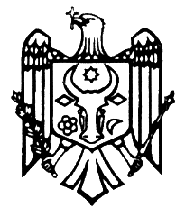 